Merv SeyahatiKostantin Dimitriyeviç NOSİLOVMütercim: Ahmed NERMÎHazırlayanMehmet Mahfuz SÖYLEMEZİstanbul  2015[1] Biz hayli uzun trenin birinci mevki‘ (vagon) larından birinin iki yolcuya mahsûs bölmesinde yol arkadaşım bulunan (N) ile karşı karşı[ya] olarak pencereden garîb ve acîb manzaraları seyredip gitmekte iken uzaktan [2] dünyânın hiç bir memleketine benzetilemeyecek manzarayı hâvî ve hem de sanki şimendifer hattının bir cihetinde türlü türlü yeşilliklerle karışık olmak şartıyla yığın gibi görünen bir ictimâ-gâh müşahede olundu. Ve yol refîkim (N)’de bana dönerek:-“İşte cihân şöhretine mazhar olan Merv budur…. Eğer arzu ederseniz mevkif[e] de çıkabiliriz” dedi.	Ben de kendi kendime: 	-“Merv ismini iyice hatırlayıp daha mektep dershânelerinde coğrafya okuduğumuz esnâlarda bile fevkalâde iştihârını işitmiş olduğum beldeye dâir ahvâl ve mâcerâ-yı târihîyi zihnen [3] tasavvur ve mülâhaza ediyor” dedikten sonra (N)’e dönüp:	“Pekâlâ ammâ orada şimdi dahi görülmeye şâyân şeyler mevcut mudur?” diye sordum. Ol vakit (N), benim bu civârlarda pek acemî bir seyyâh bulunduğumu derhâl anlayarak: “Çok şey! Demek ki siz Çar’ın Merv civârında edinmiş olduğu çiftliklerden de bî-haber bulunuyorsunuz. Hâlbuki işbu susuz ve bazı vakit insanın bir yudum su için hemen cânından mâ‘adâ her şeyini fedâ edebileceği memlekette sun‘î cetveller ve bir takım artezyen kuyuları ile derece-i umrânın son mertebesine îsâl edilen yerlere dair de ma‘lûmâtınız yoktur.” dedi. [4] Ol vakit ben ona cevâb olarak “Fi’l-hakîka Petersburg’da iken arasıra Çar’ın Murgab Çiftliği nâmı altında Türkistân’da şâyân-ı ehemmiyyet bir emlâki bulunduğunu işitmiş idim… Demek ki  buna Merv Çiftliği de derler, öyle mi?” dedim. (N) bu sözüme cevaben:	“Evet ona yerliler Merv Çiftliği ve Murgâb Çiftliği dedikleri gibi pek eskiden Bayram Ali Çiftliği de derlerdi. Çünkü oradan uzak olmayarak Türkistân müslümânları tarafından pek ziyâde ri‘âyet edilen bir türbede medfûn olan mezkûr Bayram Ali isminin şöhreti de burada pek büyüktür” dedi. [5] Doğrusu yoldaşım (N)’nin benim evvelce merâkımı tahrîk eylemesi üzerine artık kendim dahi sâlifu’l-beyân çiftliği iyice ziyâret edebilmek hevesine düştüm. Ve binâenaleyh uzun trenin ber-mu‘tâd mevkıflere tekarrub ettiği sırada hareketini ağırlaştırmasıyla beraber kendi kendime: “Aman bir an evvel tevakkuf etse de insek!” diye sabırsızlığa da katlandım. Bu esnâda vagonun her iki yanındaki pencerelerden bakılacak olursa etrâf ve cevânibimizin ser-â-pâ pek ince kumsal arâziden ibâret bulunduğu görülüyor. Ve hem de sanki dümdüz deniz sâhilinde olduğu tarzda göz görebildiği mesâfelere doğru devam ediyor idi. [6] Bu minvâl üzere bizim her cihetimizdeki ufk-ı mer‘î dümdüz kumlarla mestûr idi. Ve her yer son mertebe ıssız çölden ibâret bulunuyor idi. Ve hem de biz asıl Türkistân’ın Mâverâ-yı Bahr-ı Hazar havâlisine girdiğimiz zamândan beri ikide birde pek belli inhinâ ve kavisler teşkîl ederek imtidâd eden hat boyunda yalnız pek seyrek olmak şartıyla yerlilerin (kurgân) dedikleri bir takım nişâne tarzındaki işâretlerini ve yahud sarı balçıktan yapılmış ve acınacak hâlde bulunan işbu memleket yerlilerinin ikâmetgâhlarını görebiliyor idik. Bunlardan kurgân nâmıyla ma‘rûf olan nişâne [7] tarzındaki mebânî insâna pek eski zamânları ihtâr edecek gibi te’sîr ediyor idi. Ve biz bazen bir buçuk kilometre kadar mesâfe dâhilinde bile ne bir tek ot ne de çalılık görmekten başka insâna veya hayvân ve yahud yırtıcı veya bir  tuyûra müte‘allik de kat‘iyyen bir iz veya emâre müşâhede edemiyor idik. İşte bundan nâşî buraları be-gâyet sıcak cenûb güneşi altında mütemâdiyen kavrulmakta olan ve hem de âsâr-ı hayâttan da mahrûm bulunan kumsal çöl âleminden ibârettir. Ve binâenaleyh insan bizim General Aninkof’un [8] işbu ıssız ve külliyen kimsesiz yerlerde sâlifu’l-beyan şimendifer hattını geçirirken ne kadar büyük müşkilât ve ne derece azîm emekler sarfetmiş bulunması lâzım geleceğini düşünmeye mecbûr oluyor idi. Bu minvâl üzere burada trenler bile yerliler tarafından (Les) tesmiye kılınan beyazımtırak kumlar içinde sanki gark ve nâbûd oluyormuş misillü kat‘-ı mesâfe etmektedirler. 	Hatta her seyyâh arasıra gûyâ trenin de nihâyet cenûb güneşinin âdetâ kurşun eritmeğe elverecek mertebede neşr eylemekde bulunduğu sıcağı altında yoluna devâm edemeksizin şimdiye dek muzaffer [9] olan âsâr-ı hayât misillü bağteten yorulacak ve durmağa mecbûr olacak gibi görünüyor idi. İşte benim ol vecihle mezkûr manzaralara dalgınlığımı fark ve müşâhede etmiş olan (N) bir aralık kendisi dahi bir müddet pencereden bakıp gittikten sonra birden bire bana hitâben:	-“Hele bakalım buraları kana kana seyr ü temâşâ ediniz. Fi’l-hakîka şimdi buraları ta‘rîfi nâ-kâbil ıssız görünüyorlar. Halbuki kürre-i arzın geçirmiş olduğu ahvâl-i târihiyyenin pek de eski addolunamayan devirlerinde bile bu memleket bütün cihânın cenneti mesâbesinde sayılacak kadar ma‘mûr idi” dedi. [10] Doğrusu muhâtabım tarafından bu yolda idâre-i kelâm edilmesi bana pek te’sîr ettiğinden artık pencereye çevirmiş olduğum yüzümü bile kendisine dönmeye mecbûr olarak azîm hayret ve istiğrabla: 	-“Aman bu dediğiniz sahîh mi? Ve bu çöllerin de târih-i kadîmde umrân ile şöhret buldukları cidden doğru mudur?” dedim. Ol vakit muhâtabım:	-“Evet, evet burası daha dört-beş asır akdem bile gâyet ma‘mûr ve âbâdân idi. Ve fakat Özbeklerin mütemâdiyen hücûmları bu hâle getirdi” dedi. Ben de bunun üzerine vâkı‘an bazı coğrafya ve târîh kitâblarında o yolda kasâvet-âmiz [11] mevâd ve tafsîlât okumuş idiysem de beyânât-ı vâkı‘anın Merv kıt‘asının bilhâssa bu cihetlerine dâir olduklarını bilmiyor idim.” dedim. 	Hulâsa-i kelâm yoldaşım (N) bunun üzerine şarklılar gibi vagonun bölmesindeki yumuşak kanepede bağdaş kurarak iyice yerleştikten sonra sözüne devâmla: “Fi’l-hakîka şimdilerde böyle tenhâ ve ıssız ve külliyen kimsesiz ve hattâ büsbütün zî-rûh veya eser-i hayâta gayr-i mâlik gördüğünüz yerler ezmine-i kadîmede hesâb-ı vasatî olarak yüz kilometreyi mütecâviz mesâha-i sathiyye murabba‘ında yayılmış belde-i azîme [12] ve ma‘mûre olup şimdiki Londra’nın dahi hemen hemen üç mislini isti‘âb edebilecek idi. Evet şimdi trenimizin tekerlekleri çiğnemekte bulunan bu azîm kumsal mahal mîlâd-ı Îsâ’dan 2500 sene kadar akdem yaşamış olan Zerdüşt nâm hakîmin dahi tavsîfinden acziyetini i‘tirâf etmiş olduğu şehir idi. Ve fi’l-vâki‘ eski Îrânlılara telkîn-i dîn etmek için zuhûr eden Zerdüşt, Merv şehr-i kadîminden bahs ederken “Bu şehir Cenab-ı Hak tarafından benî beşere üçüncü büyük lütuf olarak meydâna getirilmiştir.” [13] diye  idâre-i kelâm eylemiş idi. “Merv eski zamânlarda menba‘-ı hazâin ve hârikulâde büyük servet merkezi addedildiğinden, en büyük cihângîrleri bile onu zabt u teshîr etmek fikir ve emelinden kurtulamamışlar idi. Hattâ Âsuriyye hükümdârânı da onda görmüş oldukları refah ve sa‘âdete ve zenginliğe hayretlerini i‘tirâf etmişler idi. Bu minvâl üzere bir aralık artık onun inkirâza yüz tutan sokaklarında Keyhüsrev geşt [ü] güzâr ettiği gibi Çin’e geçen İskender de burasını ziyâret etmiş idi. Nihayet Cengiz han ve Timurlenk ve onu müte‘âkib [14] zuhûr eden belli başlı umerâ-yı Türkistan da Merv’in sa‘âdet hâline istiğrâb ve ta‘acübden kurtulamamışlar idi. Binaen âlâ zâlik Merv şehr-i kadîminin cidden fevkalâde ahvâlle me’lûf ve hârikulâde servet ü sâmânla memlû bulunduğu ister cenûbdan ve şarkdan ve ister aksâ-yı şarkdan onu zabt  için büyük hükümdârânın gelmiş bulunmaları ile dahi müsbittir” dedi. Ben kendim de bu ta‘rîfâttan pek şaşarak yol arkadaşım bulunan (N)’ye dönüp “Öyle ise acaba Merv’in bu derece refah ve sa‘âdetinin asıl sebebi ve menşe’i neden ibaret olmuştur?” dedim. [15] Merkûm bu sözüme karşı:-“Bu bâbda kestirme olarak bir şey dedim. Ancak akvâ-yı melhûz olduğuna göre onun sâlifu’l-beyân ehemmiyet-i azîmesi bir taraftan mevki‘-i coğrafiyyesinden, diğer taraftan şimdi size yerlilerin (Lis) ismini verdiklerini söylediğim şu kumsal Türkistân arâzisinden ileri gelmiş olmak gerektir. Zîrâ bu zemîn biz beşer için en ziyâde hâ’iz-i ehemmiyyet kuvve-i inbâtiyeyi hâ’iz bulunuyor. Ve fi’l-hakîka şimdiki günde bile erbâb-ı ulûm burada müte‘addid yerleri demir mîllerle sonda ederek hayli derinliğe kadar mu‘âyene ettikten sonra kuvve-i inbâtiyye nokta-i nazarından burasının [16] bundan böyle dahi daha binlerce asr zihinlere sığamayacak mikdârda insânları geçindirecek mahsûl için elverecek derecede idüğini tasdîk etmişlerdir. Hem de bu arâzide hubûbât yetiştirmek üzere bizim bildiğimiz gübrenin de aslâ lüzûmu yokdur. Hâsılı şimdi size bu zemîndeki garîb, ince kumsal toprağın kuvve-i inbâtiyyesinin derecesini bildirmek için yalnız şurasını beyân edeceğim: Burada bir dönüm arâzideki bağdan senevî 13.000 kıyye üzüm hâsıl olabilir. Diğer taraftan bu gördüğünüz kum zerrâtından ibâret imiş misillü müşâhede olunan toprağın [17] herhangi bir mahalline bir şeftâli budağının kırık ucunu saplayacak olur iseniz üç sene sonra birkaç büyük sepet dolusu şeftâli alınabilir. İmdi bu yolda kuvve-i inbâtiyyeye mâlik arâzinin âdetâ inanılmaz derecede hâsılât verebileceği şüphesizdir. Binâen alâ zâlik (Merv) şehr-i kadîminin pek eski zamânlarda aktâr-ı cihânın her cihetinde zuhûr edegelen hükümdârân-ı meşhûreyi celb eylemesini mûcib olan servetinin dahi menşe’i bu idi. Bu minvâl üzere ezmine-i kadîmede burada yaşamış olan akvâm haklarında artık yalnız “yaşamış” [18] ta‘bîri kâfî gelmeyeceğinden “zevk ü safâ içinde ömür sürmüşlerdir” ta‘bîrini kullanmak iktizâ eder” dedi. Doğrusu benim yol refîkimin bu tafsîlâtları üzerine artık ben kıt‘a-i mezkûrenin külliyen meftûnu ve meclûbu olduğumdan vagonun penceresini bile indirerek kenârına göğsümü dayayıp manzaraları yeniden seyr ü temâşâya daldım. Ve bu esnâda tatlı hayâlâta kapılmış olan efkârıma göre her yerde medeniyyeti uyandırmağa en büyük vâsıta olan şimendifer (tren)nin sâlifu’l-beyân Merv şehr-i kadîmi arâzisini de îkâz ediyormuş misüllü ihtisâsât hissetmeye başladım. [19] Ve hatta gitgide gûyâ mezkûr kumsal arâzide trenin tekerlekleri çiğnemekde olan yerlerde eski zamân hükümdârânını ve Asya’nın bu cihetlerini istîlâya kalkışan cihângîrleri de hayâlimle müşâhede ediyormuşum misüllü duygular dahi hissettim. Ma‘mâfih bundan böyle seneler geçtikçe buraların yeniden kim bilir ne gibi umrân ve refahlara nâil olması imkânı da zihnimi kurcalamakda idi. Ve fi’l-hakîka Merv şehr-i kadîminin demin tasrîf edilen zenginliğine ve hârikulâde servet ü sâmânına nisbetle hükûmetimize hakîkat pek ağır bahâya mâl olan asıl şimendifer [20] hattının bile oyuncak mesâbesinde kalabileceği vârid-i hâtır oldu. Ve binâenaleyh ben çabucak yüzümü tekrâr birinci mevki‘ vagonunun bize tahsîs kılınan bölmesine çevirdim. Ammâ ben bir derece bâlâ[da] muhâtabımın verdiği tafsîlât-ı acîbe düşünceleri üzerine tabakamı çıkarıp iki-üç çimdik tütünü ince sigara kağıdına koyarak bükmekte iken merkûm sözüne devamla: “Lâkin arkadaş acaba siz işbu (Merv) vâha[sı]nın ve Mâverâ-yı Bahr-ı Hazar havzasının bizim tarafımızdan nasıl ve ne vecihle zabt u teshîr edilebildiğine dâir bazı erkân-ı harb zâbıtânımızın olsun kitapların da okumadınız mı?” diye sordu. [21] Ben “Hayır” dedim. Ol vakit muhâtabım da sigarasını yakmakta iken sözüne devâmla “O hâlde beni dinler iseniz siz Çar’ın emlâkine gitmek üzere ineceğiniz (Bayram Ali) mevkifinden uzak olmayan müslümân kasabasına da uğramalısınız. Hem de birkaç gün ikâmet ederek şimdi 96 yaşında bulunan Gülmehcemâl nâm kadını da ziyâret etmelisiniz. Mezbûre son hânlardan birinin zevcesi olup hemen bir asra karîb yaşa mâlik bulunmakla beraber pek çok sergüzeştleri hâtırlamakta olduğundan onları size dahi nakl ü rivâyet eder. [22] İşbu kadın hem pek akıllı hem de zekî oldukdan başka yalnız şarkda görülen kadınlara mahsûs hîle ve hud‘a ile dahi me’lûftur” dedi. Doğrusu ben tâ Bahr-i Hazar sâhilinden beri bana yol refâkati etmiş olan (N)’nin mezkûr tavsiyesine karşı cidden teşekkürler ettim. Ve hem de tamâm bu hengâmda uzun trende hayli büyük ve üstü pek ma‘rifetli sûrette demirlere geçirilmiş cam çerçevelerle mestûr ve vâsi‘ mevkife de dâhil olarak tevakkuf ettiğinden merkûmla vedâlaşıp yol çantamı verdiğim şimendifer hademesinden birinin arkasından [23] çıktım ve mevkif kapısından salona dâhil oldum. Doğrusu mevkif binasının öbür cihetteki kapısından asıl kasabaya gitmek için çıkmak üzere iken hakîkat hayrân kaldım. Çünkü öylece esrârlı bir sûrette bana arkadaşlık eden (N)’nin ifâdât-ı vâkı‘asının doğruluğu müstebân oluyor idi. Fi’l-vâki‘ kasaba ancak acîb ve hem de muharrirlerin mübâlağalarıyla me’lûf hikâyelerde olduğu tarzda insânı imrendirecek ve her seyyâhın gözlerini fevkalâde okşayacak bağlar, bahçeler ve çemenzâr içinde idi. Binâenaleyh şimendiferde görülen kasâvetli manzarayı da unutturuyor idi. [24] Hâsılı ben daha ziyâde dikkatle baktığımda pek latîf ve hoş yeşil renkli ve gâyet sık yaprakların ötede berideki aralıklarında binâ örtüleri ile damların ve daha ötede semâya doğru uzanmış türlü türlü fabrika bacalarını ve sonra telefon ve telgraf tellerine mahsûs ince demir direkleri ve ale’l-husûs tıpkı Petersburg’da olduğu tarzda muntazam bulvarları da gördüm. Sâlifu’l-beyân bulvarlar geniş oldukdan mâ‘adâ ötede beride sanki büyük cadde sokağına yan cihetlerden çıkan küçük sokak ağızları misüllü diğer bulvarlara birleşiyorlar idi. [25] Ve burada artık insan kendi kendine acaba hangi cihete gitsem diye düşünmeye mecbûr oluyor idi. Vâkı‘â hava da pek güzel olup cenûb güneşinin altın yaldızına müşâbih ziyâsı da bayraklara, çiçeklere ve âsâr-ı medeniyyeye daha ziyâde revnak veriyorlar idi. Her ne kadar vakit erken idiyse de güneş ortalığı şiddetle kavurmakta idi. Ma‘a hâzâ demin ta‘rîf ettiğim yeşilliklerin kâffesinde bizim Petersburg’un ilk bahârına mahsûs ciyâdet ve tarâvet mevcûd idi. Hâlkbuki Petersburg’da bi’l-fursa böyle bir sıcak yalnız bir gün hüküm sürse bile mutlaka bi’l-cümle nebâtâtı [26] kavurarak yakar idi. Hele ziyâdece ziyâdâr yerlerde artık benim gibi an-asl şimâl memleketi insânının gözlerini büsbütün kamaştırıyor idi. Her hâlde ben derhâl kendimizin artık (Fransno Vadisok) dan çok ziyâde cenûba indiğimizi anladım. Ma‘a hâzâ ben dalgınlıkla trenin eşyalara mahsûs vagonundaki pılıpırtılarım ile seyâhatim için pek luzûmlu şeylerimi bile az kalsın unutacak idim. Bereket versin ki tren burada yirmi dakîka tevakkuf ediyormuş.  İşte buna binâen ben mevkifin kasaba cihetindeki kapısından [27] Türkistân’ın arkasındaki işbu acîb kasabayı biraz temâşâ ettikten sonra tekrâr mevkif salonuna dâhil olarak ilk tesâdüf ettiğim bir yerliye eşyâlarımın konşimentosunu uzattım ve onları alıp birinci mevki‘ salonuna götürmesini tenbîh ettim. Her ne kadar Çar’ın (Murgâb) emlâkine giden güzergâh üzerinde bulunan bir mevkif burada artık en büyük mevâkiften ma‘dûd ise de esâsen mevkif bulunmak ve binâen âlâ zâlik muvakkaten ârâmgâh ittihâz edilmiş olmak hasebiyle sâ’ir mevkiflerden hiç farksız gibidir. Hele birinci mevki‘ yolcularına mahsûs salon da küçüktür. Ve onun büfesinde [28] her şeyden akdem gözlerime çarpan bir demet dahi derhâl nazar-ı dikkatimi celb etti. Vâkıâ bu demet demin ta‘rîf eylediğim şiddetli sıcak ile memleketin kuraklığından dolayı külliyen kurumuş idi.	Fakat aynı zamânda ona dâhil olan çiçeklerin cenûb memleketlerine mahsûs en nâdir ve nâdide güller ile karanfillerden ve hem de ol vakte kadar aslâ görmediğim goncalarla ezhârdan mürekkeb oldukları zâhir ve âşikâr idi.	Hâsılı ben bir aralık mevkif müdürüne mahsûs oda içine ve kezâ mevkifin telgrafhânesi ittihâz edilen odaya da göz gezdirdim. [29] Hulâsa-i kelâm ikinci mevki‘ yolcularına mahsûs daha vâsi‘ce idi. Hele üçüncü mevki‘ yolcularının salonu büsbütün müstatîlu’ş-şekl olmak şartıyla her iki cihetten altışar büyük pencerelerle tenvîr edilmekte idi.	Ben mezkûr pencerelerin birine yaklaşıp dışarıya göz gezdirdiğimde yine de gâyet sık yeşillikler arasında birçok merkebler ile katırlar ve hem de pek de hacmâs olmayan Türkistân atları ve bir de hem yerlilere mahsûs hem de Avrupa-kârî ikişer veyahut dörder tekerlekli  çeşit çeşit arabalar müşâhede eyledim. [30] Ben bir aralık pırtılarımı birinci mevki‘ salonuna götürmüş olan yerliye mürâca‘at edip “Acaba nereye nâzil olabilirim?” diye suâl ettim. Mamâfih onun verdiği cevâbdan mağmûm oldum. Çünkü burada adamakıllı otel veyahut misafirhâne yok imiş. Böylece ben ister istemez bir takım Türkmen veya Özbek hâncıları ma‘rifetleriyle idâre kılınan hânlardan birine inmeğe mecbûr olacağımı anladım. Ama sonradan sâlifu’l-beyân hânların tertîbâtlarından mahzûz olduğumu da inkâr edemem. Zîrâ işbu çöl adamları artık bizim Petersburg’da pansiyon ismi verilen usûlde hareket ediyorlar. [31] Yani Avrupa’nın her şehrinde mikdâr-ı mukanne ücret-i yevmiyye veyahut ücret-i mâhiyye ile âileler içinde istenildiği müddet ikâmet edilmek mümkün olduğu misillü buranın hanlarında da aynı usûl cârîdir. Ancak ma‘lûm olduğu üzere gerek Londra’da ve gerek Paris’te bu gibi âileler esâsen bellenmiş ve hem de türlü türlü tavsiye-nâmeleri de hâ’iz olduklarından artık oraları ziyâret eden misâfirlerce tanınmış bulundukları hâlde Merv’de bilakis insan hiç bilmediği ve mu‘ârefesi olmadığı âileler nezdine nâzil olmak mecbûriyyetinden kurtulamamaktadır. Nitekim ben de demin ta‘rîf eylediğim yerlinin cevâbı akîbinde hâh nâ-hâh bunu ihtiyâra mecbûr oldum. [32] İşte ben kendi kendime: “Hele bakalım tâli‘ ve kaderim  beni kime tesâdüf ettirecektir!” diye bir hana getirilip odadan odaya gezmekte iken an-asıl Petersburg’dan uzak olmayan İşçadriye kazası sekenesinden bir doktora rast geldim. Bu ise elli beş yaşlarında olup tahmînen elli iki yaşında bulunan zevcesiyle orada mukîm idi. Ve hem de başka kimsesi de olmadığından beni ayrıca hân odaları kirâlamaktan ise kendilerinde misâfir olmağa da‘vet etti. Ve fazla olarak orada iki sene kadar zamândan beri ikâmet eylediğini beyânla kendi refâkatinde daha iyi gezebileceğimi ve ziyâretler icrâsı mümkün olacağını da beyân eyledi. [33] Böylece merkûm bana kendisinin iş odasını tahsîs etti. Ben dahi zâten seyâhat tarîkiyle gelmiş olduğumdan onun teklîfâtına muvâfakat eyledim. Hulâsa-i kelâm benim ilk işim mezkûr âilenin küçücük banyo odalarında iyice banyo etmekten ibâret oldu. Çünkü (Karansu Vadsk)’dan beri şimendifer treninde sâlifu’l-beyân kurak çöl kıtasının tozları çökmüş olduğundan üstüm başım ve bir de vücûdum berbâd halde idiler. Binaenaleyh oraya muvâsalatımdan tamâmı tamâmına bir sâ‘at sonra yol çantamdan yeni çamaşır ve yeni urbalar çıkarıp giyerek sokağa çıktım. Bu memleketin sokağı da artık hâtır u hayâle gelir şeylerden değildir. [34] Zîrâ sokakta ne yaya ve ne de araba kaldırımı yok idi. Yani bu sokak yerlilerin (Les) ismini verdikleri acîb kumsal arâziden ibâretti. Doktor beni her şeyden evvel bu havâlinin idârehâne-i umûmîsine götürdü. Zira Rusya dâhilindeki iğtişâşât sebebiyle her yerde ve hattâ Rusya’ya tâbi‘ çöllerde bile nüfûs kuyûdâtı mu‘âmelesine pek ziyâde dikkat ve  i‘tinâ olunmaktadır. 	Doğrusu orada da ben fevkalâde hüsn-i sûretle kabûl olundum. Hattâ idârehâne memûrlarının kıdemlisi bana emlâk-i imparatorîden orada kalacağım müddetçe her yeri görebilmekliğim için nöbet arabası [35] tahsîs edebileceğini de söyledi. Bundan başka benden ta‘âmlarımı Çar’ın sarayında çiftlik müdürü ile birlikte etmekliğim için de söz aldılar. Hâsılı benim oraya ilk defa gelmiş bulunduğumdan Çar’ın emlâkini idâre eden müdür bana bir rehber de ta‘yîn etti. Ve ben kahvaltı ettikten sonra fevkalâde güzel kuzgûnî donlu bir çift at koşulmuş olan arabaya râkiben ta‘âma kadar görülebilecek yerleri seyr ü temâşâ etmeğe gittim. Her şeyden akdem doğrusu mezkûr atlar da pek ziyâde istiğrâb ve hayretimi mûcib oldular.	Zîrâ atlar da mezkûr çiftlikte türetilmişler idi. [36] Onun bana ilk gösterdiği binâ sarâydan ayrı ve sâde bir katlı konut yapılışlı idi. Meğer orası emlâk-i imparatorî müdürüne mahsûs imiş. Ba‘dehu “İşte bu bulvarlar gibi yollardan sarâya gidiliyor” dedi. Ve ol vakit ben ortalığı yeşillik zulmetine büründürerek acîb manzaraya katlanarak mezkûr bulvar misillü yolun ortasında sarâyı da gördüm. Bu ise işbu iklîme mahsûs bir nev‘î Malta taşından yapılmış gâyet kocaman binâ olup birçok cihetlerinde teraslar ve balkonlar ve cumbalar da vardır. Hem de damı bura usûl mi‘mârisince dümdüz yapılmış olup etrafına korkuluk çekilmiş ve husûle gelen meydân gibi mahal rasad-hâne ve her türlü tebeddülât-ı havâiyye tahkîkâtına ta‘yîn edilmiştir. 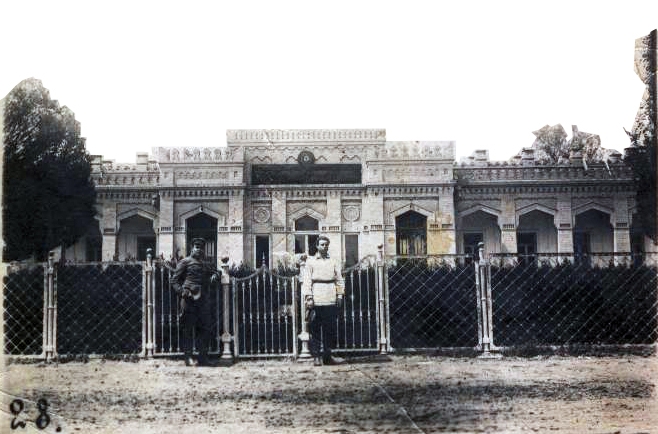 Şekil 1: Çarın Sarayı[37] Merkûm bir aralık “Eğer isterseniz sarâyı dâhilen de ziyaret edebiliriz” dedi. Ben de muvâfakat ettim. Böylece biz onunla sâlifu’l-beyân çiftlik sarâyının içinde de her yerini gözden geçirdik. Ve ba‘dehu merkûm beni sarâyın bahçesine müteveccih cephesindeki terastan balkona çıkardı. 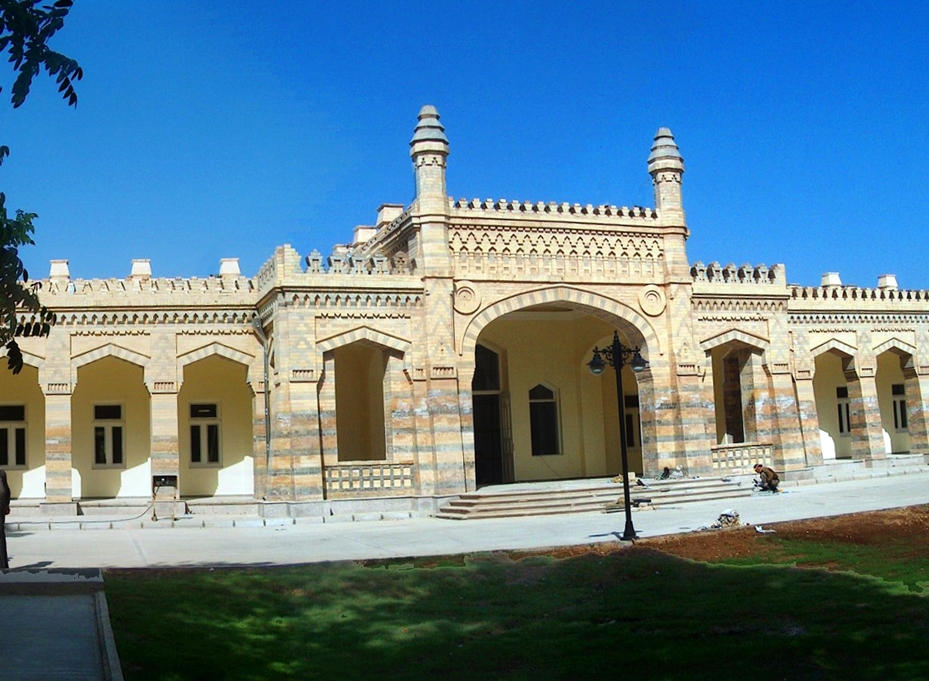 Şekil 2: Çar’ın Sarayı	Ve ben orada gördüğüm manzaradan nâşî kalakaldım. Zira ben kendimi Tevrât’ta eski zamân Bâbillilerinin asma köprülü ve kezâ türlü türlü nebâtı örgülerden mu‘allak olarak yapılan kameriyeli velhasıl hârikulâde ahvâli me’lûf bahçelerinden birinde inmişim  gibi tasavvur ederek ne diyeceğimi bile şaşırdım. [38] Hâlbuki rehberim bana izâhat vermeğe girişerek: “Bu gördüğünüz orman gibi bahçe ser-â-pâ meyve ağaçlarından yapılmış olan sarây bahçesidir. Ve hem de neşv ü nemâ bulan meyveler meyânında yalnız ismini işitmiş olduğunuz ve binâenaleyh bu ana dek aslâ görmemiş bulunduğunuz semerât ve fevâkihi hâvî eşcâr-ı nâdire de çoktur.” 	Bu minval üzere daha üçüncü Aleksandır  (III. Aleksandr) zamanında türetilmeğe başlayıp İkinci Nikola’nın (II. Nikola) işbu onuncu sene-i devriye-i hükûmetine dek umrânına ikdâm edilen bu meyveler bahçesi ve daha doğrusu ormanı kürre-i arzın hiçbir yerinde yoktur, olamaz. Zîrâ burada dahi ancak yerlilerin (Les) ismini [39] verdikleri ve hiçbir türlü gübreye ihtiyâc olmaksızın her cins-i nebâtâtı hârikulâde sûrette türetmekte olan toprağın yardımı ile meydâna gelmiştir. Burada istenildiği ağacın bir dalı kırılıp da kumsal yere saplandığı takdîrde iki ve nihâyet üç sene içerisinde fevkalâde mükemmel gölge ve  kezâ meyve cinsinden ise yerlilerin iki tekerlekli ve büyük tekne biçimindeki arabaları ile dört-beş arabadan dokuz-on arabaya dek hâsılât verir. Ve binâenaleyh bu acîb kumsal toprağa mahsûldârlığı nokta-i nazarından “altın tozlu zemîn” diyenler de vardır.” dedi. [40] Bu minvâl üzere ortalık henüz Kânûn-ı sânî ayında iken bile eşcârdan bir takımları artık mükemmel çiçek açmışlar idi. Ve etrâflarında türlü türlü böcekler ile kelebekler oynaşmakta idi.  Sükûnetli havada ise hoş bir vızıltı işitiliyor idi. Diğer taraftan o cihetlerden gelen hava teneffüs edildikçe be-gâyet latîf ve hem de insânın hem genzini hem de sadrını fevkalâde okşayan hoş kokular istişmâm ediliyor idi. 	Hulâsa-i kelâm nihâyet ben mektepte iken ilm-i nebâtât mebde’lerini de tahsîl etmiş olduğumdan kolum yetişecek yerlerde bulunan ağaç dallarını da usul usul [41] itmeğe başladım. Bazılarına ise yetişemediğimden yalnız göz bakışı ile mu‘âyene edebiliyor idim. Fi’l-hakîka işbu bahçede eşcârdan bir takımlarının filizleri akla ve fikre gelmeyen makaralar (?) husûle getirmiş olduğu misillü ba‘zen patlamış ve henüz patlamak üzere bulunan goncalar dahi insânın nazarlarını hârikulâde bir sûrette okşamakta i[di]ler. Sâlifu’l-beyân goncalardan bir takımları sanki lisân-ı hâl ile kendilerine bakanlara: Hele sabret… Biz de açılalım da işbu cenûbî memlekete tabî‘at tarafından bahşedilmiş olan letâfet numûnelerini bak ve seyret” diyorlar idi. [42] Hulâsa-i kelâm biz burada kış sonlarında bulunuyor idik. Ve binâenaleyh biz artık burada dahi tıpkı Mısır’da olduğu misillü Nisan başlangıçlarında ortalığın sahrâ-yı kebîr harâretleriyle me’lûf olması iktizâ eylediğini tahmîn ve istihrâc ediyor idik. Ve fi’l-vâki‘ burada dahi havanın kuraklığı son derecede idi. Her ne hâl ise biz burada yerlilerin her ne sebebe mebnî ise Persivük (?) veyahut Persivuk (?) ismini verdikleri kuzguni atlarımızı alabildiğine koşturmak şartıyla yolumuza devam ediyor idik. Ve biz ikide bir de pek vâsi‘ bahçeli duvarlar önünden [43] geçtikten sonra koskocaman kârgîr binalara vâsıl oluyorduk. Onların hizâlarından mürûr ederken rehberim yalnız belli başlı kimselerin isimlerini söyleyip binâların onlar tarafından yaptırıldıklarını beyân ediyor idi. Bunlar meyânında sâlifu’l-beyân imparator çiftliğinin büyük bahçesi bahçıvanlarının ikâmetgâhları koca bir kışlaya benziyor idi. Ve kezâ çiftliklerin her türlü elektrik te’sîsâtlarını idareye mahsûs binâsı ve bir takım ma‘mûlât i‘mâli için te’sîs kılınan fabrika ve nihâyet yerlilerle mu‘âmelâta mahsûs idârehâne ve ba‘dehu hamâm ve sonra [44] hara ve ahırlarla kuşluklar ve bir küçük mikyâsta hayvânât bahçesi kulübeleri ve artık sıcaktan  pek de hoşlanmayarak şimâl ve Sibirya’da yetişen bir takım nebâtâtla meyve ve mahsûlâta mahsûs limonluk mevcûttur. Bu takdîrce imparatorun Murgâb Çiftliği bu cihetten bakılınca artık bir küçük kasaba teşkîl etmekte imiş gibi görünmektedir. Ben her nereye baksam iki tarafı mükellef ağaçlarla muhât yollar ve her cihette yığın yığın olarak neşv ü nemâ bulan çiçekler ve her mahalde yine de filizleri ve çiçekleriyle insâna hayret veren toplu çalılar ve nihâyet pek çalışkan insânların emekleriyle husûle getirilen âsâr-ı medeniyyeyi müşâhede ediyor idim. [45] Burada pek vüs‘atli bir salon demin ta‘rîf eylediğim devâir ve fabrikalarda ve çiftliğin sâ’ir türlü i‘mârlarında müstahdem kesâna her türlü gazeteler ve kezâ yalnız pazar günleri kapısı açık bırakılan bilardo ve satranç ve kezâ iskambil ve domino oyununa mahsûs bir odada mevcûd idi. Çar’ın sâlifu’l-beyân müstemlekesinde bu dediğim mevâddın lüzûm-ı vücûdiyyeti zâhirdir. Zîrâ evvelce de anlattığım üzere burada tarz-ı ma‘îşetin pek ziyâde yeknesâk olarak devam etmesi hasebiyle ameleden tutarak tâ büyük me’mûrlara varıncaya dek arasıra zihinlerini meşgûl edecek mevâdd-ı medeniyyenin [46] lüzûmu derkârdır. Hulâsa-i kelâm bundan nâşî burada ahâliye mahsûs kebîr ahşap tiyatro dahi mevcûttur. Hele beni pek ziyâde imrendiren şeylerden biri de çiftlik hastanesi olmuştur. Burada erkeklere ve kadınlara mahsûs kısımlar mevcûd olduktan mâ‘adâ yerlilerinin mürâca‘atları takdîrinde tedâvilerine baktırılmak için her türlü iffet ve tesettür usûllerini hâvî şu‘be-i mahsûsa dahi bulunuyor. Nitekim ben sonradan Petersburg’dan ancak sekiz ay evvel buraya bi’t-tesâdüf gelen bir kadın tabîbin erkek tabîbe hiçbir vakit kendilerini göstermeyen Türkmen ve Özbek [47] kadın ve kızlarının dünyâlar kadar paralar kazandırmakta olduklarını da istimâ‘ ettim. Her ne hâl ise arası çok geçmeden benim gezmeğe çıktığım zamân ikâmetgâhında kalmış olan doktor da bir güzel kır ata râkiben vürûd etti. Meğer artık mu‘âyene zamânı gelmiş imiş! İmdi merkûm bana hitâben “Şimdi haydi bakalım benim mu‘âyene salonumu da görünüz” diye cebinden çıkardığı zarîf bir anahtarla bir kapıyı açıp içeriye girdi. Ben de arkası sıra dâhil oldum. Orası sâlifu’l-beyân yerliler usûlünde duvarları türlü türlü kumâşlarla tezyîn edilmiş vâsi‘ [48] bir odadan ibâret idi. Ve ötede beride zarîf câmekân derûnunda insânın teşrîhini müş‘ir vesâ’it-i fenniye de tertemiz tutulmakta idiler. Her hâlde benim burada ilk nazar-ı dikkatimi celb eden şey doktordan türlü türlü derdlerine karşı imdâd bekleyen akvâm-ı muhtelifenin sîmâ ve eşkâllerindeki garâbet idi. Bunlar Türkmenlerden, Özbeklerden, Tarancalardan ve nihâyet Sartlar ile Sibirya şarkının bazı yerlilerinden ve kezâ Kolça ile havâlisinden hicret etmiş olan pek muhtelif yerlilerden müşekkil idiler. Ve onlardan beherine mahsûs eşkâl-ı kavmiyet insâna pek ziyâde te’sîr ediyor idi. [49] Doktor dahi bu sözüme karşı: “İşbu kavim tabâbete son mertebe emniyyet etmektedir. Ve bunu onların kadınlarını tedâvî ile meşgûl bulunan Madam (M.) dahi tasdîk ediyor. Fakat bunda ta‘accüb olunacak bir şey de yoktur. Zîrâ yaşadığımız iklîm fevkalâde münbit ve mahsûldâr olmakla berâber birtakım mikropları da hâvî olduğundan ahâlîyi sık sık derdlerine devâ aramağa mecbûr etmektedir” dedi. Hülâsa-i kelâm her iki tarafta pek alçak kanepeler üzerinde ekserîsi bağdaş kurarak oturan mezkûr hastegânın manzaraları şâyân-ı hayret idiler. [50] Fakat bizim ol vakte kadar gördüğümüz kısım yalnız sonradan yani askerî mühendislerimizin serfirâzı bulunan erkân-ı harb feriki Aninkof tarafından yapılan şimendifer inşâ‘âtı akîbinde meydâna getirilen ebniyeyi hâvî mahallelerden ibâret idiler. Binâenaleyh rehberim bizi oralarda gezdirdikten sonra “Şimdi buyurunuz size yerliler cihetini dahi göstereyim.” Ve fi’l-vâki‘ milliyetlerini az çok muhâfazaya i‘tinâ eden müslümân akvâma mahsûs her yerde de birer türlü câlib-i merâk ve mûcib-i ibret fark ve tefâvütle me’lûftur. Nitekim Fransa reis-i cumhûru Le Bon dahi benim bu havâlî[51]de seyâhatimden bir buçuk sene kadar akdem Cezâyir’de seyâhat ederken Cezâyir Araplarına mahsûs mahalleleri bambaşka hâlde bulduğunu bir nutk-ı resmîsinde alenen i‘tirâf eylemiş idi. Ma‘a-hâzâ Merv şehrinin müslümânlarla meskûn kısmında dahi yalnız kendisine mahsûs garâbet mevcûttur. Çünkü bir kere şehrin mezkûr kısmı da sanki bulvarlardan ibâret imiş gibi görünüyor. Ve hem de bizim Petersburg’un kahvehâne ve çayhânelerine bedel birer acîb köşe dükkânlarında yerlilerin “kalyân” içmeleri veyahut “kant” denilen şekerli fıstık veyahut bâdem yiyip vakit [52] geçirmeleri son mertebe hayret verecek şeylerdendir. Her iki cihette sokağa hiçbir pencereleri bulunmayan hâneler ve türlü türlü ufacık dükkânlar öteden beriden işitilen türlü türlü lisânların tekellümleri her seyyâhı şaşırtır. Fi’l-vaki‘ buralardan geçen bir insân kendisinin derhâl Avrupa usûl-i mu‘âşeretine külliyen yabancı bulunan akvâm ve milletler içinden mürûr etmekte bulunduğunu anlar. Ben dahi şarkın birçok yerlerinde bulunmuş olduğum hâlde bile cenûbun birdenbire enzârımın önüne koyduğu sâlifu’l-beyân menâzır-ı garîbeyi müddet-i medîde bir şey diyemeksizin seyre daldım. [53] Burada meselâ sağa bakılırsa dehşetli sûrette mâllar yüklü ikişer kanburlu develer, sola bakıldığında yine de acîb yükler taşımakta olan merkebler, daha ötede pek ziyâde şâyân-ı hayret hâşâlarla takımları hâvî fevkalâde battâl katırlar ve nihâyet Türmen ve Özbek ve Taranca atları onların şâyân-ı ta‘accüb dizginleri ve üzengileri ve onlara binen insânların fevkalade acîb kıyâfetleri parlak yerli kumâşlarından dikilmiş urbaları sipsivri uçlu türlü türlü nakışlar işlenmiş külâhları ve sâlifu’l-beyân hayvânâtın kendi [54] cinslerine mahsûs seslerle bağrışmaları da pek tuhaf idi. Ez-cümle develerin ikide birde “‘âf ‘âf” tarzında sadâları ve hem de midilli cinsinin bambaşka sınıfını teşkil eden Özbek atlarının kişnemeleri, merkeblerin anırmaları ve nihâyet katırların kişnemek ile merkeb anırması ortasında bir acîb sadâ neşr eylemeleri son mertebe istiğrâb ve ta‘accübü mûcib olacak ahvâlden idi. Gitgide biz Merv şehrinin çarşısına girerken daha ziyâde şâyân-ı ta‘accüb manzaralar da gördük. Şöyle ki, sîmâ ve eşkâlleri pek [55] ciddî ve hem de üstleri başları rengârenk ipek kumâştan dikilmiş geniş cübbelerle mestûr ve yalın ayaklarında fevkalâde hafîf ve pek müzeyyen nakış işlemelerini hâvî terlikler giymiş ve başlarına da her renkte sarıklar sarmış bulunan Türkmenler, Özbekler, Tarancalar ve Kolça muhâcirleri kaynaşmakta idiler. Biz bir dar sokağın köşe başındaki bir dükkânda gâyet iyi koku neşr eden bir şeyin kızartıldığını his edip baktık. Meğer orası aşçı dükkânı imiş, hem de kızartılan şey de alâ sülün imiş. Zîrâ burada mezkûr kuşların hadd ü hesâbları yoktur. [56] Bu minvâl üzere bizim Petersburg’da mezkûr kuşları ancak ağniyâ yiyebilmekteler iken burada işbu çarşıya öte beri şeyler satmağa gelen köylüler bile mezkûr kuşun etiyle karınlarını doyurmaktadırlar. Hulâsa-i kelam ondan uzak olmayan diğer bir dükkân mezkûr cenûb ahâlisine mahsûs çayhâne idi. Buralarda artık intişâr eden kokular bile insâna bambaşka te’sirât husûle getiriyor idi. Zîrâ içki kokularından aslâ eser olmayıp gûn-â-gûn ıtriyyât ve kezâlik ve nebâtât ve baharât kokuları istişmâm olunuyor idi. Amâ daha garîbi oradaki köşelerden sapıverir vermez insânın derhâl kendisini Avrupa denecek yerde bulmasından ibâret idi. [57] Bu sırada benim yanımda bulunan rehberim bana hitâben “Burası artık bizim nabzımız gibidir ve bütün âsâr-ı hayâtımız burada pek belli olarak zâhir olmaktadır. Zîrâ şimdiye kadar Merv’in küçük ve dar ve hem de ufacık kapılı dükkânlarında görmüş olduğunuz mevâddan ekserîsi  bu memleket pamukçularının ihrâcâtları olup onlar da dediğim hâm mevâddı mücerred işbu fabrika için yetiştirmektedirler. Evet bu pamuk fabrikasıyla biz cidden iftihâr ederiz. Ve zâten sizi sûret-i kat‘iyyede te’mîn ederim ki böyle mühim bir fabrikayı yalnız bizim Rusya’da değil; belki Avrupa’nın da hiçbir yerinde bulamazsınız” dedi. [58] Hâsılı burada her şeyden büyük ve sanki uzaktan insâna Mısır Ehrâmlarını ihtar edecek sûrette te’sîr hâsıl eden bina şüphesiz büyük pamuk i‘mâlâtı fabrikasıdır. Ve onun her yerinde bir takım bacalar ve kezâ derûnunda acîb bir gürültü ve sık sık düdük ötmesi veyahut islimler fışkırtılmasından mütevellid şamatalar dahi insana bambaşka te’sîr hâsıl eylemektedir. Binâenaleyh ben bir aralık rehberime dönüp “Aman şu fabrikayı da ziyâret edelim” dedim ise de merkûm yeleği cebinden çıkardığı sâ‘atine baktıktan sonra: “Hayır, hayır bu pek [59] kocaman binayı ziyâret etmemiz için vakit kalmamıştır. Ve hem de şimdi artık yerlilerin, “kuşluk” zamânı denilen zamân geldiğinden muvakkaten ta‘tîli iktizâ eyleyecektir. Fi’l-vâki‘ burada gündüzleri gün ortasındaki şiddetli harârette herkese istirâhat zamân ve müddeti tahsîs edilmiştir. Binâenaleyh biz fabrikayı dâhilen ziyâret için ayrıca bir gün tahsîs ederiz. Şimdi ise arzû ederseniz sizi biraz “istep” ismi verilen ve dünyânın hiçbir yerinde sahrâ ve çöllerine benzemeyen Mâverâ-yı Bahr-ı Hazar çöllerinde gezdireyim” dedi. Fi’l-hakîka arası çok geçmeden bizim güzel kuzgunî [60] atlarımız bizi alabildiğine sür‘atle hayli uzakta be-gâyet acîb eşkâl ve gölgeleri hâvî enkâzları görülmekte olan cihete doğru götürmeye başladılar. Bu sırada yine de cevânib-i erba‘amızın düzlüğüne hayret etmemek gayr-i kâbil idi. Ve hem de Kânûn-ı sânînin son günleri olmakla beraber cenûb güneşi bizi bütün şiddetiyle okşadığından harâretin te’sîri ziyâde idi. Hele ben Petersburg havasıyla me’nûs bulunduğumdan gerek rehberimden ve gerek arabacımızdan kat kat ziyâde ter dökmekte ve ızdırâb da çekmekte idim. Ve lâkin Çar’ın çiftliğinde artık arabamıza her türlü serinleştirici meşrûbât da konulmuş idi. [61] Âkıbet ben rehberime dönerek: “Bu nasıl enkâzdır?” diye sordum. Merkûm ise “Eski Merv şehri harâbesidir!” dedi. “Burada mazgal yerleri pek belli bulunan eski kale harâbesi de vardır. Amâ mürûr-ı zamânla pek harâbe olan kale ve burçların ne şekillerine ve ne de cesâmet ve hacimlerine dâir artık hiçbir fikir edinmek bile mümkün değildir. Bundan mâ‘adâ müte‘addid yerde kumlarla gömülmüş ve bazı yerde henüz eski hâllerini muhâfaza eylemiş bulunan hendeklerin dahi ezmine-i kadîmede neye hizmet etmiş bulunacaklarını anlamak mümkün değildir. Amâ onlarla muvâzî sûrette topraktan yapılan hayli [62] yüksek çit duvarını da müşâhede edebildik. İmdi mezkûr toprak çitlere çıkıp da etrâfa göz gezdirilecek olursa her taraftan göz görebildiği mesâfelere dek sanki muhtelif kabartmalar husûle getiren deniz sathı misillü harâbe-zâr enkâzları görülmektedir. Mezkûr enkâzlardan bir takımları dümdüz kumsal arâzi üzerinde tabî‘î deniz satıhlarında kalan öte beri gemi parçaları misillü müşâhede olunuyorlar. Amma ara sıra yerliler tarafından (Kurgan) ismi verilen kubbeli türbelere müşâbih âsâr-ı atîka dahi müşâhede edilmekte idi. Ma‘a-[hâzâ] oralarda yatan eşhâs-ı târîhiyye külliyen mechûl idiler. [63] Biz burada birçok yazılı çini parçaları ve kezâ üzerleri güzel minelerle işlenmiş birçok taş kırıkları dahi bulduk isek de onlardan hiçbir şey istihrâc etmek mümkün olamadı. Çünkü yazıları şimdi artık hiç isti‘mâl edilmeyen hutûttan ibâret idi. Ancak daha ötede biz behemehâl vaktiyle büyük bir zâtın medfûn olmuş bulunacağına dâ’ir emârâta da tesâdüf ettik. Zâten bu gibi yerlerde artık vaktiyle kim bilir nereden ve ne tür zahmetlerle getirilmiş olan büyük ve güzel cilâlanmış ve üzerlerinde a‘lâ oymalar işlenmiş mermer sütûnları da çok idi. [64] Vâkı‘â bazı mermer levhalardaki münderecât artık anlaşılmayan yazılarıyla bize gûyâ yalnız orada medfûn kimesneleri değil, belki onların ef‘âl ve harekât-ı acîbelerini dahi belli edecek derecede te’sîr bırakıyorlar idi. Lâkin te’essüf olunur ki buralarda bulunan mezârlar bile artık parça parça hâldedirler. Zîrâ Türkmenlerde de sâ’ir Asya akvâmında olduğu tarzda ölülere ri‘âyet hissi pek ziyâde olduğundan onlar kurgan ismini verdikleri türbelerini son mertebe dikkatle gözetmektedirler. Ma‘mâfih ben ne yalan söyleyim, burada gördüğüm bazı türbe enkâzlarını (Yalmala?) ismiyle [65] ma‘rûf (Samuiyelerin?) puthânelerine de bir dereceye kadar benzettim. Vâkıâ târîh nokta-i nazarından ma‘lûm olduğu vecihle Asya’nın ezmine-i kadîmede yaşayan akvâm-ı muhtelifesi hep putperestlerden ibâret idiler. Ben artık Asya’nın işbu köşesinde bizim zamânımıza dek gelip geçmiş olan akvâma dâ’ir dahi derin düşüncelere daldım. Ve fi’l-hakîka Asya kıt‘ası pek eski zamândan beri akvâm-ı muhtelife-i beşerin beşiği addedilmektedir. Âkıbet rehberim bir aralık sol cihetimizde ansızın peydâ oluveren bir şey misillü gözümüze görünen gâyet kocaman binâyı göstererek: [66] “İşte Sultan Sencer Câmi‘i budur!” diye söyledi. Ve hem de arabacıya arabayı o cihete sevk eylemesi için emir verdi. Biz de arası çok geçmeden sanki kireçle karışık molozdan yapılmış şose gibi dümdüz yollardan sâlifu’l-beyân azîm ve vâsi‘ binâyı ihâta eden çite dâhil olduk. Doğrusu bu artık Paris’in Panteon nâm be-gâyet büyük kubbeli binâsını da andırıyor idi. Fakat Paris’teki Panteon pek güzel muhâfaza edilmekte iken Sultan Sencer’in câmi‘i nîm-harâbe şeklinde idi. Ancak her hâlde onun pek çok asırlardan beri işbu çöllere kemâl-i cesâretle dayandığı da zâhir idi. [67] Buralarda dahi insâna pek azametli hâtıraları ihtâr etmekte olan kadîm zamân mezârları çoktur. Fakat bizim geçtiğimiz zamân işbu türbeler de harâbe-zâr olup ekserînin mürûr-ı zamânla ya yalçın kaya gibi siyâhlaşmış olan kubbelerinde sürülerle kestane kargaları oturuyorlar idi. Ve onların gürültüleri veyahut birden bire uçtukları zamân husûle getirdikleri gölgeleri de hayret-fezâ idi. Ve ammâ ben ister tarz-ı binâdaki letâfete ve ister direk ve sütûnlara ve pencere ve kayıt mahallerine de hakîkat ta‘rîf olunamayacak kadar imrenerek bakıyordum. Zîrâ her birine mahsûs bir türlü letâfet [68] Ve fenn-i mi‘mârî nezâketi bi’l-bedâhe göze çarpıyordu. Biz nîm-harâbe-zâr ve nîm-ma‘mûr bulunan işbu koca bina dâhilinde tamâm bir buçuk sâ‘at dolaştık ve doğrusu pek yorulduğumuzdan tekrâr arabaya binip arabacıya artık tırıs gitmek şartıyla enkâzlar arasında gezdirmek için emir verdik. Ma‘a-hâzâ biz birkaç kilometre mesâfe dâhilinde lâ-yu‘ad ve lâ-yuhsâ denecek kadar çok türbe enkâzlarına rast geldik. Binâenaleyh bence bu memleket sanki eskiden beri ebediyyet şehri addolunacak sûrette fevkalâde kesretli mezârları hâvî imiş gibi göründü. Ben müddet-i ömrümde bu derece kocaman binâların [69] hep bir yerde cem‘ edilmesinden husûle gelen memleket gibi görünen işbu eski Merv kadar vâsi‘ ve büyük şehri zihnimde bile bir türlü sığdıramadığımdan husûle gelen istiğrâb ve ta‘accüb sebesiyle bi’d-defa‘ât muhtelif yerlerde durarak tefekküre daldım. Vâkı‘â bana daha şimendifer treninin birinci mevki‘ vagonunda da beyân edildiği üzere kadîm Merv şehri hakîkat lâ-ekall üç Londra’yı ihâta edecek kadar büyük bulunmuş olmak gerektir. Zîrâ ben Londra’da da bir aralık sefâretimizin bir kitâbeti vazîfesiyle aylarca kalmış bulunduğumdan her semtini defa‘âtle ziyâret edebilmiş idim. [70] Ve ben kendi kendime ikide bir de: “Amân yâ Rabbî ne kadar da büyük servet-i târîhiyyeye mâlikmişiz. Velâkin te’essüf olunur ki erbâb-ı ulûmumuzun kahtlığından nâşî bu âsâr-ı atîka ictimâ‘-gâhlarına dâ’ir hiçbir neşriyyâtımız yoktur.” demeye mecbûr oluyor idim. Evet eski Merv şehrini adam akıllı ziyâret edecek kimesne artık sonradan târîhi pek iyi öğrendim diyebilir. 	Doğrusu bu yerlerde bulunan her akl-ı selîm sâhibi bir taraftan hayâtın ne demek olduğu hakîkat pek güzel öğrenebileceği misillü hayâtın son derece serîu’z-zevâl olup kürre-i arzın da en büyük âsâr-ı umrânın bile pek muvakkat şey olduklarını derhâl anlar. [71] Rehberim bu esnada bana mezkûr  enkâzın türlü türlü taş yığınları arasında nâdir olmayarak karakulak veyahut vaşak veya tilki ve bazen çakallar bile yer alır yuvalar yaptığını söylemek üzere iken bir cihette küçük çapta Mısır ehrâmını îmâ etmekte olan taşlar yığını arkasından hakîkat hem tilkiyi hem de çakalı andıran bir mahlûkâtın fırladığı müşâhede olundu. Ammâ bu hayvân bi’t-tabî‘ benim silâhımı hazırlayıp nişân almaklığımı da beklemeksizin ortadan zâyi‘ olup gitti. Fakat ben vaktiyle Kudüs civârında da bir mahalde işbu keyfiyeti andıran bir hâdise gördüğümü hatırladım. [72] Orada da ben bir Türk rehberi ile dolaşmakta iken bu yolda bir acîb hayvân zuhûr edivermiş idi. Biz mezkûr ziyâretten dönüşte arâzinin ta‘rîfi nâ-kâbil düz bulunmasından nâşî be-gâyet uzun ve uzak mesâfeden gelmekte olan yük trenini gördük. Doğrusu trenler de buralardan geçerken gûyâ sâlifu’l-beyân şehir harâbesini ve kezâ orada yığın yığın duran kocaman taş sütûnları ile kasrlar misillü taşları sarsıyormuş gibi bir te’sîr his olunur. Lâkin mezkûr tren bile artık kim bilir ne kadar asr akdem burada üçlü Londra’yı ihâta ede[73]bilecek cesâmette bulunan şehrin enkâzı ve harâbeleri yanlarına gelir gelmez oyuncak mesâbesinde kalıyor. Biz dönüşte takrîben on kilometrelik mesâfe dâhilinde kumsal arâzi hâricinde bir de birtakım dikenli çiçek veyahut meyveleriyle câlib-i nazar-ı dikkat olan yabânî çalılar ve küçük çaplı ağaçlar gördük. Otlar ise ekseriyyetle yosun cinsinden ve fakat kurak yerlerde neşv ü nemâ bulan yosunlardan idiler. Hâsılı ben Merv harâbe-zârından sonra dünyânın hiçbir şehrine ta‘accüb etmeyeceğim. Zîrâ Merv’in enkâzı cidden akıllara hayret verecek derecede olup insânın zihnini tahrîş eder. [74] Ve hem de onu gören her seyyâh artık enkâzı i‘tibâriyle de fevkalâde vâsi‘ bulunacağı anlaşılan mezkûr eski zamân şehrini ve ahâlisini ve onların tarz-ı ma‘îşetlerini uzun uzadıya düşünür. 	Biz burada havânın ağır sıcağı ile berâber son mertebe acıkarak dosdoğru Murgâb çiftliklerinde vâki‘ Çar’ın sarayına geldik. Ve ben bizi kendi dâ’iresinde istikbâl eden çiftlik müdürünü görünce merkûma hitâben: “Aman Mösyö sizin memleketiniz hakîkaten akıllara hayret verecek derecede şâyân-ı istiğrâb ve ta‘accüb imiş” demeye mecbûr oldum. [75] Müdür dahi sözümü tasdîk edip  “Evet ben tam dört senedir burada istihdâm edildiğim hâlde bile işbu acîb toprağın esrâr-ı hafiyyesini henüz anlayamadım. Ve binâen alâ zâlik şimdi ben dahi i‘tirâf ederim ki burada seyyâhlar ile erbâb-ı ulûm için bitmez tükenmez mertebede kesretli, şâyân-ı istiğrâb mevâdd ve âsâr mevcuttur.  Hele memâlikin vüs‘atı da pek büyük olduğundan burada herkes istediği misüllü atını oynatabilir. Ve dâ’imâ yeni bir şey bulur” dedi. Bu sırada bizim mükâlememize karışan uzun boylu ve hem de gâyet zayıf vücûdlu esmer ve miyoplara mahsûs [76] gözlüklü kâtib bana dönerek “Ancak acaba bizim Rusya’da erbâb-ı ulûmdan bu yerlere dâ’ir merâk eden var mıdır? İşte asıl cây-ı su’âl olan keyfiyyet de budur” dedi. Müdür ise onun bu sözüne karşı “Doğrusu bunu ben kendim de bilmiyorum. Ve lâkin akvâ-yı melhûz olduğuna göre Rusya erbâb-ı ulûmu içinde bunu bilmeyenler olmamalı… Yoksa onlar ellerini kavuşturup Petersburg’da oturmazlar idi” dedi. Ve tamâm bu hengâmda ta‘âmın hâzır idüği bildirildiğinden biz hepimiz sofra başına geçmek için gittik. Sofra ise hakîkat Petersburg usûl-i [77] mu‘âşeretine muvâfık sûrette tertîb edilmiş idi. Ve müdürün elli yaşlarında bulunan zevcesi dahi benim sağımda bulunuyor idi. Binâenaleyh ben onunla da konuşup yerlilerin familyalarından bildikleri olup olmadığını öğrenmeye çalıştım. Çünkü daha şimendifer treni vagonunda N’den istimâ‘ eylemiş olduğum ma‘hûd acûze hân familyasına dâ’ir ma‘lûmât almak arzûsunda idim. Ancak zavallı kadın biraz hastalıklı olduğundan yerli kadınlarıyla çok münâsebâtta bulunamadığını beyân etti. 	Ba‘dehû ben yine de bahsi o günkü müşâhedâtımıza intikâl [78] ettirdim. Ammâ mezbûre artık kendisinin oradaki âsâr-ı atîkalar ile şâyân-ı ta‘accüb mevâddan alışmış bulunduğunu söyledi. Diğer taraftan memleketin Avrupalılar için yalınız kışın ve ilk bahar mevsimlerinde yaşanabilecek idüğini yoksa yaz ile son bahârda aslâ iskân edilemeyecek sıcaklar hüküm sürdüğünü de beyân eyledi. Fi’l-vâki‘ bu keyfiyyet artık burada külliyyetli ta‘dâd da ipek ve pamuk ve pirinç ve üzüm ve bir takım sıcak memâlik hâsılâtı husûle gelmesi ile dahi sâbit oluyor idi. 	Diğer taraftan biz sonra buraya ticâret veya san‘at [79] icrâsı için gelen bir takım Avrupalılara tesâdüf ettiğini de dahi aynı ma‘lûmatı işittik. Şöyle ki: iki seneden beri mevkifde istihdâm  edilmiş bir Frenk bana hitâben: “Eski Merv, civârında yaz günleri güneşin hakîkat emsâlsiz sûrette ortalığı kavurduğunu anlattı. Bu minvâl üzere merkûmun ifâdesince yazın çok vakit Avrupalıların burada nefesleri kesilecek derecelerde harâret-i şems hüküm-fermâ olmaktadır. Çok vakit mehmâ-emken teneffüs edebilmek üzere kuyular tarzında hafr edilmiş mahzenlere inmek iktizâ eylemektedir. [80] Ez-cümle odalarda gündüzleri güneş ziyâsının geçmesi için hiçbir aralık bırakmamak şartıyla perdeler örtülür ki mâ‘adâ oturulan yerlerde veyahut yatılacak yataklarda mehmâ-emken serinlik husûle getirmek için çarşafların ve kanepe veya koltuklu ve sandalye örtülerinin sık sık ıslatıldıklarını ve fakat onların yine de pek azar zaman içinde kuruduklarını söylediler. Bu minvâl üzere işbu memleket havasına mahsûs ilk hâssa fevkalâde yebûsettir. Bundan nâşî demin ta‘rîf ettiğim tarzda alışmayan ve burada doğmayan kimseler için teneffüs zorlukları his edilmesi tabî‘îdir. [81] Fazla olarak ben her yerde geniş ağızlı testiler ve kezâ yassı tabaklar ve yalak biçiminde bir takımı balçıktan ma‘mûl ve bir takımı fağfûr ve çini büyük kâselerle sular durduğunu  görünce sâlifu’l-beyân madama dönüp “Bunlar nedendir?” diye sordum. Mezbûre ise bu gibi kurak ve binâenaleyh havası usreti teneffüsü mûcib mahallerde ilk ittihâz olunacak tedâbirden biri de budur... Ve lâkin biz bundan da bir türlü hayır göremiyoruz… Ve her zaman dudaklarımızda ve burun deliklerimizde kuraklık hissediyoruz. Odalardaki bu sular ise çabucak tebahhur edip uçuyorlar” dedikten sonra beslemeye hitâben “Onlara yeniden [82] su koymayı emretti. Mezbûre de tıpkı bahçe sulamaya mahsûs ve ibrik biçimindeki kova ile bi’d-defeât sular getirip kurumuş ne kadar zarf var ise doldurdu. Müdürün zevcesi ise sözüne devâmla: “Burada besleme ve hizmetkâr bulmak da pek güçtür. Çünkü  onlar çok vakit ziyâdece gezindikde bayılırlar. Ve hem de hiçbir yerde çok kalmayıp gerisin geri şarka dönmeğe çalışıyorlar. Ve bazı vakit tekmîl insanlara ta‘rîfi nâ-kâbil rehâvet çöktüğü his olunur. Ammâ doğrusunu söylemek lâzım ise bu gibi ahvâlde dimağ bile sanki kaynıyormuş misillü kulaklarda acîb çâk in‘ikâsları duyulur. İmdi bu gibi esnâlarda ne düşünmek ne kırâ’at etmek ne iş görmek ne işittirmek ve ne de keyfe mâ-ittafak bir şeyle uğraşmak mümkün değildir. [83] Bu minvâl üzere işbu memlekette ve güneş sanki semâya irtifâ‘ kesb etmeğe başlar başlamaz ortalığı kasıp kavurmakta ve bu hâl onun gurûbu zamanına dek devâm etmektedir. Burada akşam karanlığı pek az devâm eder. Ve binâenaleyh mehtâpsız gecelerde karanlık çabucak çöker. Ma‘mâfih çok vakt geceleri de sıkıntılı olarak geçmektedir. Ve bi’l-farz cüz’îce hava kesb-i i‘tidâl ettikte diğer bir mahzûr baş göstermektedir. Bu ise işbu memleketin be-gâyet hûn-rîz ve inâtçı bulunan sivri sineklerinin her kangı bir yerde en cüz’î eşî‘a görünce yüzlerle ve binlerle hücûm etmeleridir. Fi’l-vâki‘ tabî‘at da sanki onların cinâyetlerine iştirâk ediyor. [84] Çünkü vücûd muttasıl terlemeden ve bundan nâşî kanın suya ihtiyâcına mebnî ikide birde su içilmesinden her zamân terli ve binâenaleyh mesâmmâtlar açık bulunduğundan doyalı mezkûr sivrisinekler pek kolaylıkla ve hem de hemen vücûda konar konmaz iğnelerini batırıp kanı emmeğe başlarlar. Böylece dediğim hûn-rîz ve hûn-hâr hayvânât-ı sağîreden hiçbir yerde barınmak kâbil olamıyor. Zira burada seyrek cibinlikten istifâde olunamaz Ve fi’l-hakîka onlardan geçebilen tatarcıklar da mebzûldür. Biraz sık olduğu takdîrde ise kurak havanın teneffüsü ile bile ızdırâb çeken nefs külliyen bunalmağa [85] ma‘rûz olur. Nitekim bu yolda misâller dahi vardır. İşte sivrisinekler ile buranın tatarcıkları bizim şimâlî memleketlerde yalnız yaz mevsimine mahsûs âdî sinekler ile yabân arılarına ve hattâ arılara bile mukâyese olunamazlar. Zâten insan onların sıkıntılı gecelerinde gerek uykudan ve gerek râhattan kâmilen mahrûm olup nerede barınabileceğini bile bilemiyor. Ve binâen alâ zâlik Merv çöllerinin işbu belâsı sâ’ir birçok belâları pek geride bırakacak kadar dehşetlidir” dedi. Doğrusu yaşlı ve hayli derdler geçirdiği anlaşılan Madabe Bey acıdığımdan ben bir aralık [86] “Acaba yerliler da buna karşı bir çâre bulamamışlar mıdır?” diye suâl ettim. Kadın bu sözüme karşı -“Hayır onların sözlerine i‘timâd edildiği takdîrde bile ol bâbda tavsiye eyledikleri tedbîr yapılamaz” dedi. Ben “Ne gibi ve neden?” diye sordum. Kadın:-Çünkü onların tekmîl vücûdun (dağ yağı) yani  (neft) ile tılâ’ edilerek yatıldığı hâlde sivrisinekler dokunmuyorlar imiş. Hâlbuki bunun be-gâyet ağır kokusundan ve husûsan sıcak ve nefes sıkan havada uyumak da kâbil olamaz. Şurası da şâyân-ı dikkattir ki [87] bizim sivri sineklerimiz insânı bir kere soktukları hâlde gûyâ iğnelerini mesâmmât-ı cildiyyede de bırakmışlar misillü sabâha dek kaşınmaktan başka çâre yoktur. Ve bi’l-farz insân onları telef etse bile sanki yine de kendi üzerinde konduklarını hiss ediyormuş gibi duygudan kurtulamaz. Ferdâsı günü ise sokulan mahallerde müdhiş yanıklar hem de kırmızı renkli kabarıklar peydâ olur. Sâlifu’l-beyân kabarıklar ise vücûdun sıcak su ile haşlanması kabarıklarına da benzer. Fakat haşlandığı zamân kabarıklar beyâz olup bu memleket sivrisinekleri sokduktan sonra ise kırmızı olur” dedi. [88] Ba‘dehû mezbûrenin bu memleket ahvâl-i iklîmiyyesine dâir ifâdâtı da nazar-ı dikkatimi celb etti. Şöyle ki: müdürün familyası burada Avrupalılar için en nünâsib mevsimlerin kış ile ilkbahâr idügini ve bilakis aslâ ikâmeti câ’iz olmayan mevsimlerin yaz ve sonbahar olduğunu beyân etti. Ammâ kış mevsiminde pek nâdirâttan olarak kar serptiği günler olsa bile hiçbir yerde zemînin karı kabûl etmediği de muhakkak olup hâlbuki Avrupalılar için havada olanca rutûbet husûle gelmesi artık teneffüsü teshîl etmekte imiş. Hele memleketin sonbahârında bazı günler Avrupalı insânlar için âdetâ mühlik bulunuyormuş. Fakat bizzât kendimin buna bir türlü zihnim ermedi. [89] Sonra ben mezbûreye dönüp Çar’ın bu kalabalık nüfûsu hâvî çiftliğinde ahâlinin ne misüllü eğlencelerle vakit geçirdiklerini de suâl ettim. Kadın: “Bizim eğlencelerimiz pek ma‘dûddur. Vâkı‘â erkekler için eğlence belki de şimâl memleketlerinde çoktur. Zîrâ onlar hemen her mevsimde sayd-şikâr husûsunca eksik görmezler. Alelhusûs kuş cinsinin çokluğu ve ihtilâf-ı cins pek ziyâdedir. Burada bazı senelerde sülünler bizim Petersburg’un kargaları ile kestane kargaları kadar çoktur. Ve diğer bazı senelerde yabân ördeği ile çulluk, keklik ve bıldırcın da bitmez tükenmez denilecek mertebede mebzûldur. [90] Hulâsa-i kelâm “Siz bir müddet misâfir kalacağınızdan kocam sizi dediğim evlerin her birine götürecektir. Ol vakit kendiniz de bu dediklerimi tasdîk edersiniz” dedi. Ben “Acaba çalgı vehayut hânende cem‘iyyetleri de tertîb olunmuyor mu? diye sordum. Mezbure:  -“Vâkıâ bizim kulüp ittihâz ettiğimiz bir binâ da vardır. Ve orada arasıra bu memleket çalgılarında mahâretli bulunanlar mûsikî eğlenceleri de tertîb ederler. Lâkin bu ta‘rîf eylediğim şeyler seyrektir. Hâsılı burada harp, kemân, kemençe ve kezâ yerlilerin kaval ve birtakım tellerden yapılan çalgıları pek güzeldir” dedi. [91] Bu minvâl üzere benim Murgâb çiftliklerine dâir aldığım işbu ma‘lûmât ne yalan söyleyeyim beni pek düşündürdü. Zîrâ burada artık pek eski zamândan beri âsâr-ı umrân ve medeniyyet te’sîs eylemiş bulunan kavmin elbette fusûl ve mevâsim-i erba‘anın hepsini burada geçirmiş olmaları iktizâ ettiğinden onlar tarafından ister ahvâl-i iklîmeye karşı ve ister kadının ta‘rîf eylediği sivrisinek ve tatarcık belâları aleyhinde mutlakâ tedâbîr düşünülmüş olacaktır. Yoksa onların böyle sayılamayacak kadar kesretli asırlardan beri pâyidâr kalan âsâr-ı sâbiteleri meydâna getirmelerine de [92] ma‘nâ verilemez. Acaba öte yerler neden ibâret olmuştur. İşte böyle şeyler de cidden taharrî olunmağa şâyândır. Ale’l-husûs benim Petersburg’dan hareketimden pek az zamân evvel Devlet-i Aliyye’nin İzmir vilâyeti dâhilinde bir Alman âsâr-ı atîka taharrîsi şirketi ma‘rifetiyle icrâ kılınan taharriyyât esnâsında mükemmel âlât-ı cerrâhiyye ile eğrelti kol ve bacak ve ayak misillü şeylerin zuhûr eylemeleri eski zamân akvâmının her şeye akıl ve fikirleri erdiğini isbât etmiş idi. Binâenaleyh ben ol bâbda kendi kendime pek ziyâde zihnimi yordum. Her ne hâl ise Çarın emlâkı bulunan Murgâb [93] Çiftliği’nde pek nâdirâttan olarak oraları ziyâret için gelen Avrupalı veya Rus mûsikî veya sâ’ir tiyatroculuk sanatkârı vürûd ettiği zaman  o gibi teatraldan san‘atlar icrâ ettirilmesi de vukû‘ buluyormuş. Binâenaleyh müdürün familyasının beyân eylediği üzere asıl adamakıllı eğlenceler pek ender imiş. Biz esnâ-yı ta’âmda sofrada ikisi kadın ve altısı erkek olmak üzere sekiz kişi idik. Doğrusu pek sürekli yolculuk zamânından beri Avrupa mutfağı ta‘âmlarını da yememiş olduğumdan müdürün tertîb ettirdiği ziyâfet fevkalâde makbûle geçti. [94] Ta‘âmdan sonra müdür bana Çar’ın sarâyını ve teferru‘âtını gösterdi. Evvelce de dediğim üzere bu gâyet vâsi‘ ve hâricen de pek rağbetli ve güzel binâ olup cephesi bahçenin iki tarafı kocaman ağaçlarla muhât bulunan ağzına nâzırdır. 	Ammâ onun üst katına çıkılıp da ön cihete doğru ufka göz gezdirilirse Tevrât’ta mestûr Âsuriyye asıllı bahçelerini ve kezâ Hazret-i Süleymân’a isnâd olunan sefâhet devrini hatırlamamak gayr-i kâbildir. Zîrâ göz görebildiği vüs‘atta olarak öylece önüne bakan kimesnenin önünde yayılan durumdur. [95] Lis denilen kumsal arâziyi isti‘âb eden bahçedeki letâfeti ne Petersburg’da ne dünyânın başka yerinde arayıp bulmak kâbil değildir. Zâten bu keyfiyyet akdemce ta‘rîf ve beyân eylediğim arâzi ahvâl-i tabî‘iyyesinin yardımına da merbûttur. Geceleri mezkûr bahçenin cihât-ı muhtelifesinde kebîr elektirikli kürreler yakıldığından artık orada dâ’imî mehtap ışığı hüküm-fermâdır. Ve bi’l-farz en latîf gecelerin mehtâblı zamânlarında bile artık semâdaki kevkeble mi veyahut yeryüzünde be-gâyet uzun demir direklerdeki elektrik kürreleriyle mi ortalığın [96] tenvîr edilmekte idüğini kestirmek güç oluyor. Hele ötede beride ser-â-pâ yeşillikler içinde ve hem de emsâlsiz yapraklar arasında dağılmış olan teferru‘ât binâları da pek  latîf görünüyorlardı. Burada büyük ve küçük binâlar ya türbeler tarzında kubbeli veyahut dümdüz damlı inşâ edilmiyorlar.  Ma‘mâfih her yerde en ziyâde dikkat edilen şey az çok ikâmetgâh olabilecek yerlerin bir takım büyük hacimli veyahut sık yaprakları hâvî ağaçlar gölgesi altında bulundurmaktan ibârettir. Zîrâ cenûb güneşinin öylece ortalığı kavurmasından ancak bu tedbîrle müdâfa‘a mümkündür. [97] Hâsılı sarây ile teferru‘âtını görüp hayli yorulduğumdan bir müddet dinlenerek kahveler ve çaylar içtikten sonra hepimiz birlikte olmak kimimiz espuvar kimimiz ise arabalara râkib bulunmak şartıyla Murgâb Çiftliği veya daha doğrusu Merv Emlâk-ı İmparatorîsi nâmıyla ma‘rûf ve yeryüzünün cennet ismine lâyık ve sezâ mahallerinden biri olan bu acîb memleket etrâf ve cevânibinde teferrüc ve tenezzüh icrâ etmeğe çıktık. Ma‘mâfih şimâl adamlarına havanın ağırlığı derhâl hiss olunuyor idi. Diğer taraftan rutûbetten aslâ eser bulunmadığı dahi ara sıra kuru öksürüklere sebebiyet veriyor idi. [98] Bizim ilk rast geldiğimiz mahal birden bire artık ancak sonradan yetiştirdikleri zâhir ve  âşikâr olan vâsi‘ meyve ve semerât-ı nâfi‘a bahş eden eşcârı hâvî ve garîb ve pek acîb bir orman gibi idi. Burada da her seyyâhın akl ü fikrine hutûr edecek ilk hâtıra Kadîm Bâbil sekenesinin ve be-gâyet sefâhet ve tezyînâtla ma‘rûf bahçeleri ve kezâ Âsuriyye hükümdârları tarafından yalınız hayâlât kabîlinden târîhlerde bırakılan ma‘hûd-ı hevâî ya‘ni mu‘allak hadîkalarını hâtırlamaktan ibâret idi. İmdi burada mesâî-i beşerin ve dahi bazı yerlerde tabî‘at ile [99] kol kola girer gibi fevkalâde büyük tezyînât meydâna getirebildiği insâna ibret-âmiz görülüyor idi. Bu takdîrce zamânımızda da Bâbil veya Âsuriyye kavimlerinin yetiştirdikleri rivâyet edilmiş hârikulâde mesiregâhların ihdâs edilebilecekleri müstebân oluyor idi. 	İşte bu minvâl üzere kürre-i arzın her yerinde ister iklîm müsâ‘adesiyle ister limonluklarda ve hem de pek özenilerek yetiştirilmiş ağaçların kâffesi dediğim meyve ve semerâtı hâ’iz eşcâr ormanında zihinlere sığamayacak mikdârda türetilmişlerdir. [100] Bu ise ancak on üç veya on dört senelik mesâi-i beşerle husûle gelmiş bir şey olduğundan ehemmiyet ve mâhiyeti elbette daha ziyâde artıyor. Biz burada iken pek kocaman bâdemler ser-â-pâ çiçek açmışlar idi. Ve kezâ benim ilk defa görebildiğim irtifâ‘larda ve pek kalın olarak yetişmiş olan kirazlar da bembeyaz çiçek içinde idiler. 	Daha ötede al renkli çiçeklere bürünerek pek uzaktan insânın rağbet ve meftûniyyetini celb eden elma ve armut ağaçları kırmızı çiçekli şeftaliler yine de açıkça renkli çiçekler içinde kayısılar ve onlar meyânında şimâl insânlarının tanıyamadıkları [101] ezhâr-ı gûn-â-gûne bürülerek ortalığı tezyîn eden kocaman eşcâr hayret-feza idi. Husûsiyle biz Petersburg’da bu derece mebzûl çiçekli nebâtâtı ya saksılarda veyahut limonluklarda görmeğe alıştığımızdan ben kendi kendime: “Acayip! Burada bu nebâtât serbest olarak dahi bu derece büyümekte imişler” diye hayret izhâr etmekte idim. Daha ötede besbelli işbu hârika kabîlinden bulunan ormanı türetmeğe himmet eden mâhir bahçıvanlar ara sıra daha  ziyâde gölge veren ağaçlara da lüzûm gördüklerinden onları da yetiştirmişler idi. [102] Bunlar meyânında en ziyâde gözüme ilişenleri a‘lâ dişbudak, kara ağaç ve kezâ yalınız buralara mahsûs bir cins koca ağaçlar teşkîl eden akasyalar ve ötede beride ortalığı sun‘î kameriyeler hâline getiren pek büyük yapraklı asmalar, daha ötede yine de pek cesîm ve kalın erik ve vişne ağaçları müşâhede olunuyor idi. Lâkin bunun daha garîbi besbelli bu memlekette ziyâdece iri üzümler husûle getirmek için dikildikleri anlaşılan bağlar da bir mahalli kâmilen istîlâ etmişler idi. Ve onlar artık her biri pek düzenli [103] hesâba muvâfık aralıklarla dikilip ikide birde dallarını pek uzaklara kadar uzatmış olan koca ağaçların sâyelerine de alınmakta idiler. Fi’l-vâki‘ ben kendi kendime başka yerlerde en ziyâde güneşe ma‘rûz bulundurulan bağların burada neden böylece gölgelice yerlerde bulundurulduklarına hayret içinde iken emlâk-ı imparatorî müdürü izâhat vererek burada üzüm tânelerinin beslenmelerinin ancak bu sûretle kâbil olabileceklerini beyân etti. Ve ben de artık işin esrâr ve hikmetine vâkıf oldum. [104] Her ne hâl ise biz dediğim ormanın bir cihetinden atları ve arabaya koşulu hayvanları tırıs koşturmak şartıyla iki sâ‘at kadar zamân içinde kat edip ötede beride yerlilerin fevkalâde acîb zirâ‘at aletleriyle bir takım şeylerle uğraştıklarını gördük. Hele gitgide müdürün bize hitâben “Şimdi bu memleketin asıl hayât damarlarına benzetilecek şeylerini göreceğiz” demesi üzerine dikkat ve i‘tinâ ile bakarken buradaki iskâ ve irvâ usûllerini müşâhede eyledik. Şöyle ki uzaktan bakılınca sanki yer üzerine [105] parlamaktan iskaraları (ızgaraları) konulmuş gibi görünen cetveller ve yerlilerin “arık” ismini verdikleri ma‘rifetli sûrette su intişârlarına hâdim vâsıtaları hayretimizi mûcib oldu. Buralarda rengârenk ipek kumâşlı geniş elbiselerine bürünerek birer türlü iş gören erkek ve kadın çok idi. Ve zâten kavm-i mezkûrun kisveleri bir olup kadınların sâde ikişer örgülü uzun saçları tefrîk ediliyor. Herhalde bizim Petersburg’da Mâverâ-yı Bahr-ı Hazar halkının tembel diye şöhret bulmaları da gayr-ı sahîhtir. Vâkıâ onlar meyânında tembelleri de [106] var ise de Özbekler ve Türkmenler ve Tarancalar pek çalışkandırlar. Amma burada tabî‘at dahi artık insânların en cüz’î uğraşmalarını pek sahâvetli sûrette tazmîn ettiğinden çalışmak için pek ziyâde medâr-ı teşvîk oluyor. Bu minvâl üzere akdemce ve husûsiyle General Aninkof’un yaptığı şimendifer güzergâhı boyunda seyâhat edildiği pek seyrek nüfûslu gibi görünen memleketin birdenbire kalabalık kesb eylemesi bize büsbütün şaşıracak gibi te’sîr etti. Ve ben kendi kendime “Yoksa başka iklîme mi girdik?” demeğe mecbûr oldum. [107] Hâsılı biz daha ötede fevkalâde de acîb tabi‘î koşuluk denilecek gibi dümdüz ve ötede beride yabânî güller ve kezâ arasıra neşv ü nemâ bulan pamuk ağaçlarını hâvî mahalde sürülerle sülünlerin birer cihete uçtuklarını müşâhede ettik. Bu latîf kuşların kırıtarak yerde yürümeleri ne kadar hoş görünüyor ise uzun kuyruklarını uzatıp uçmaları da fevkalâde hoş manzara teşkîl eder.  Ammâ asıl mûcib-i ta‘accüb ve istiğrâb olan cihet tuyûr-ı mezkûrenin çokluğudur. Hâlbuki bizim Petersburg’da bu artık zînet kuşlarından ma‘dûddur. [108] Burada hava son mertebe sıcak olduğundan insân ber-emn olmak şartıyla demin ta‘rîf eylediğim cedvellerle kanallara münkasim sulara derhâl soyunup atlamak istiyor. Lâkin sırası gelmiş iken şurasını da beyân edeyim ki biz artık burada yalınız seyâhat urbalarına bürünerek yani astarsız beyâz pamuk bezden dikilmiş askervâri setri ve pantolon ile başlarımıza da sarık sarılmış kasketler koyup geziyor idik. Ve bu hâlde de muttasıl terliyor idik. Her ne hâl ise bu iklîmde seyâhat edecek [109] kimesnelerin en ziyâde dikkatle gözetmeleri iktizâ eden a‘zâ şüphesiz başlarıdır. Ve bunun için İngilizlerin Hindistân orduları için kabûl ettikleri sarıklı kasketten a‘lâ bir şey olamaz. Ammâ bu yolda kasket edinilemediği takdîrde şarklıların ve Hinduların sarıkları ehem ve elzemdir. Çünkü ben sürekli seyâhatimdeki tecrübelerimden de güneşin şimâl insânlarına en büyük zararının dimâğ vasıtasıyla dokunduğunu pek iyi anladım. Gitgide biz kendimizi harikulâde kavuran güneş ile sudan ve yeşilliklerden ibâret âlem içinde [110] bulduk. Böylece biz sanki yalnız bu yoldaki anâsıra tâbi‘ bulunuyorduk. Ve fakat mevâdd-ı tabî‘iyye-i mezkûre burada en cüz’î ihtimâmla bile çöl ıtlâkına şâyân ve yalnız kumsal dümdüz arâziden ibâret yerleri sanki sihirbâzlıkta birdenbire meydâna getirilebilen bir şey tarzında ortalığı cennet bahçelerine ve Tevrât’ta evsâfları beyân edilen Âsuriyye ve Bâbil ahâlisinin hadâik-ı mu‘allakalarına benzetmektedir.  Âkıbet biz sülünleri çok yerden de geçip çöle Afrika vâhaları tarzında çıkıntı peydâ eden orman boyunca yine de yarım saat [111] kadar konuşa konuşa gittik. Artık tamâm gün ortası zamânına müsâdif olduğundan ormanın içi gûyâ bir çok askerlerin ta‘lîmleri icrâ kılınırken çalınan boru sadâları tarzında akla ve fikre gelmeyen böcek ve arı ve sinek ve sivrisinek vızıltıları ile cızırtılarıyla me’lûf idi. Ve ben benimle yanyana güzel Özbek atına râkiben giden müdüre söz söylemek için var sesimle bağırarak lâf etmeye mecbûr oluyor idim.  Sonra biz birdenbire müte‘addid cihetlere doğru Petersburg’un bulvarları tarzında her iki tarafı bir sûret-i [112] mütesâviye ve müntazamada mağrûs badem ağaçlarıyla muhât yollar müşâhede edildi. Ol vakit be-gâyet musanna‘ saplı kamçının ucuyla bana sâlifu’l-beyân hutût-ı mütekâtı‘ tarzındaki bulvarları gösteren çiftliğin müdürü “Bu tamam altmış desyatinalık  ve yalınız bâdem ağaçlarından ibâret müsta‘meredir” dedi. [İmdi Rus desiyatinası takrîben bir buçuk dönüm yeri isti‘âb ettiğinden mezkûr mahallin takrîben doksan dönümlük] arâzi teşkîl eylemesi îcâb eder. Hâsılı emlâk-ı imparatorî müdürü eşcâr-ı mezkûre çiçek açıp yeşilliklere büründükleri zamânda görülen manzaralarını uzun uzadı anlattı. [113] Ancak bizim geçtiğimiz mevsimde onlardan takrîben yarısı sert ve koyu renkli dal budaklardan ibâret gibi görünüyorlar idi. Bu ağaçların kuvvetlerini ve metânetlerini de tecrübe ettim. Ve hem de harfiyen ince tellerden evrilerek yapılan cisimler misillü ne kırılmak ve ne de kopmak bilmediklerinden zemînin kuvve-i inbâtiyyesinde  nebâtâta ne kadar büyük te’sîr icrâ kıldığını anladım. Yani burada be-her bâdem ağacı Petersburg’un en zengin ağniyâsı limonluklarında ifrât derecede aylıklı bahçıvânın ihtimâmı ile türetilmiş olan ağaçda mevcûd kuvveti hâ’iz idi. [114] Sonra biz dünyanın en büyük limon ağaçları yetiştirilen yere dâhil olduk. Burada çalı kuşlarının çokluğu hayreti celb etti. Tuyûr-ı mezkûrenin tepeleri ile göğüsleri kırmızı sâ’ir tüyleri serçe kuşlarından biraz koyu olup sesleri (çırtlağan)  denilen kuşun sesine benziyor idi. Limon ağaçları be-gâyet mütenâsibu’l-endâm bembeyaz sâkları üzerinde sapsarı başakları hâ’iz süpürgeler tarzında müntehî oluyor. Ve artık dediğim tarzda acîb bir orman hâlini teşkîl eylemesi üzerine [115] husûle gelen manzaranın letâfetini tasavvur ve tahmîn etmek mümkündür. Âkibet emlâk-ı imparatorî müdürü bizi (yüz desyatinya) [ya‘ni takrîben yüz elli dönüm murabba‘ı] mesâfesini hâvî ve münhasıran bağların ecnâs-ı muhtelifesine tahsîs kılınan yere götürdü. Ve doğrusu onun bana verdiği tafsîlât pek uzun olduğundan ben el defterime sûret-i mahsûsada kayıt yürütmeğe mecbûr oldum. Bu vâsi‘ bağda çavuş, misket, oporto?, rislink, başiğat, tâifi, halîlî kızıl, parmak ve sâ’ire [116] cinsler mevcûd idi. Ve bana verilen izâhata göre burada be-her (desiyatinada) yetiştirilmiş bağdan bin pud (yani takrîben on üç bin kıyye) üzüm alınabilmektedir. Hele mezkûr üzümlerden ister şampanya ve ister sofralarda ta‘âm esnâlarında içilen ve ister sâde muhtelif meyvelerle içilmekte olan şarâblar dahi i‘mâl edilmektedir. Âkibet bağlar da hitâm bulduğundan biz birkaç kilometrelik mesâfe boyunda arâzinin yalnız limon ağaçlarıyla ve pirinç tarlalarıyla mestûr bulunduklarını müşâhede eyledik. Burada dahi artık mesa‘î-i beşer pek ziyâde sarf edilmiş idi. [117] Bu minvâl üzere etrâf ve cevânibe türlü türlü manzaralar bahşeden tarlalar dahi hayret-fezâ görünüyorlar idi. Ve fi’l-vâki‘ onlardan birtakımları koyu yeşil veya sarımtırak yeşil veyahut mâîce renkli olmak şartıyla henüz yeni üretilmeğe başlanmış diğer bir takımları ise henüz tarla hâlinde idiler. Hâsılı bazı yerlerde henüz zirâ‘at icrâ kılınmakta idi. Ve doğrusu bu yerlilerin zirâ‘at âletleri de akla ve fikre sığmayacak derecede acîb idi. Amma asıl şâyân-ı dikkat cihet kavm-ı  mezkûrun tarlalar zer‘ine  dahi pek elverişli bulunmalarından ibâret idi. [118] Ben bir aralık emlâk-ı imparatorî müdürüne dönerek “Acaba buralardaki mezrû‘ arâzi daha çok sürecek midir?”  diye sual ettim. Merkûm bu sözüme cevâben “Tahmînen on verst (yani Rus fersahı)” süreceğini beyân eyledi. Ben bunun üzerine bunların hepsi imparatorun emlâk idâresi ma‘rifetiyle mi idâre olunuyor?” dedim. Merkûm:	-“Hayır. Artık hepsine bizim yetişemeyeceğimiz şüphesiz olduğundan bir hayli kısmını Türkmenlere icâra veriyoruz” dedi. Ben ta‘accüble:	-Çok şey bizim Petersburg’da ve umûmiyetle Rusya’da Türkmenler âdetâ çapulcu [119] göçebe ve hiç emniyyetsiz gibi gösterilmektedirler. Bu takdîrce bu yalandır.. Ve onlar evvelce zirâ‘at icrâ etmek husûsunca dahi isti‘dâda mâliktirler, öyle mi?” dedim. Müdür bu sözüme cevâben:	-“Onlar pek iyi zürrâ‘ ve pek ziyâde çalışkan insânlardır. Ve binâenaleyh onlar evvelce bir kaç sene için icâr ettikleri arâziden külliyetli kâr ve temettu‘ dahi kazanmağa muvaffak oluyorlar” dedi. Bunun üzerine ben:	-“Doğrusu nasıl olup da Mâvera-yı Bahr-ı Hazer’e en yakın yerlerden ve meselâ Kafkasya’nın Osyatinleri ile Ural [120] Dağı arkasındaki ovalardan buraya hâlis Rus zurrâ‘ı gelmediğine pek te’essüf ettim. Fi’l-vâki şimdiki fıkdân-ı arâzi buhrânı esnâlarında artık bu cihet dahi iyice düşünülmeli idi.  Ammâ burada yinede en ziyâde şâyân-ı dikkat olan cihet iskâ-yı arâzi husûsundaki hârikulâde mahâretten ibârettir. Zîrâ insân herhangi cihete bakacak olursa orasının hârikulâde kanal ve cedvellerle mestûr olduklarını ve hem de sâlifu’l-beyân cedvellerde uzaktan gümüş gibi parlak sular cereyânını ve bu suların bazı yerlerde otuz, kırk (sajen) yani tahmînen altmış ile seksen metre irtifâ‘lara çıkarıldığını müşâhede eder. [121] Gitgide biz ötede beride âdî balçıktan yapıldıktan sonra bembeyâz badana edilmiş olan tektük ve pek küçük hâneler dahi görmeye başladık. İmdi ben onlara hayret ettiğimden emlâk-ı imparatorî müdürü mezkûr acîb ikâmetgâhların ber-vech-i bâlâ ovaları iskâ ve irvâ etmekle mükellef tarla bekçilerinin olduklarını söyledi. İmdi ben merkûma dönüp:	-“Öyle ise bunlardan keyfe-mâ-ittefak birini ziyâret edebiliriz değil mi?” diye sordum. Müdür de:	-“Şüphesiz ziyâret mümkündür” dedi.Ve biz ilk rast gelen kulübe gibi hânenin şâyân-ı hayret çitinden içeriye dâhil olduk. [122] Lâkin doğrusu bu memlekette artık ol vecihle hâricten bile enzâr-ı dikkati be-gâyet câlib bulunan iskâ ve irvâ-yı arâzi inşâ‘âtı dâhilen hakîkat son mertebe teferru‘âtı dahi şâmil bulunuyormuş. Şöyle ki: asıl kanalların mecrâları fevkalâde güzel yontulmuş taş rıhtımlarla muhât olup sedd ü bend kanatları hâvîdir. Böylece onların îcâbı hâlinde kaldırılıp indirilmeleri üzerine istenildiği yerlere sular veriliyor ve istenildiği mahallerin suları kesiliyor. Doğrusu burada (lis) ismiyle ma‘rûf kum tanelerinden husûle gelen toprak da tıpkı sekene-i mahalliye misillü suyu emmek husûsunca ta‘rîf [123] olunamayacak derecede aç gözlülük izhâr ettiğinden ekserisi uzun yenli ve geniş papaz urbaları misillü şeyler giyinip diz kapak altları ile dirseklerine kadar sığanmak şartıyla çalışan bu gayûr ve müsta‘id adamların nasıl olup da sâlifu’l-beyân sünger gibi derhâl suyu emiveren toprağı sulayabildiklerine şaşmamak gayr-i kâbildir. Nihayet biz oradan da çıkıp tekrar atlarımıza ve arabalarımıza binerek daha bir müddet gittik. Ve ba‘dehu diger bir yola sapmamızdan az bir zaman geçtikde buranın Türkmenlerinin köyleri ile tarlalarını dahi görmeye başladık. [124] Burada en ziyâde bir cins cüce öküzlerle zirâ‘at icrâ olunuyor. Hele saban bence ilk benî beşer zamanında olduğu gibidir, denilebilir. Yani son mertebe sakîl, kaba ve hâl-ı ibtidâiyyededir. Zer‘ edilen yerlerde toprak hayli derin yerlere kadar nemli görünüyor. Ma‘mâfih demin ta‘rîf eylediğim kaba saba saban bu toprak için son mertebe elverişli olup mezkûr sabanla saban sürülür sürülmez her tohum ekilince derhâl tutmaktadır. Biz ol vecihle mezkûr tarlayı ve oradaki zirâ‘at ameliyyâtını seyr etmekte iken geçtiğimiz yoldan [125] duman gibi tozlar kaldırdığını gördük. Ve acabâ ne var diye baktığımızda buranın çobanları ile koyun sürülerini gördük. Koyunlar büyük kuyruk yağlarını hâvî cinstendir. Fakat imparatorun emlâkı müdürü onların kuyruk yağlarının bi’l-ameliyyât çıkarılarak kuvveti ete verdirmek tecrübelerinin de muvaffâkiyyetle hitâm-pezîr olduğunu söyledi. Hâsılı bu memleket çobanları da başka memleketin çobanlarına benzemezler. Onlar a‘lâ Türkmen atlarına binmişler idi. Ve birer ellerindeki uzun ve pek ince sırıklarıyla sürülerini istenilen mahalle derhâl sevk ediveriyorlar idi. [126] Bu esnâda sürünün önünde hakîkat inanılamayacak mertebede muntazam saflarla dizilmiş tuvânâ ve hem de pek mebzûl sakallı ve eşkâl-ı muhtelifede helezon-vârî kıvrılmış boynuzlu keçiler gitmekte iken arkalarında pek tüylü ve kabarmış vücûdlu koyunlar sanki yarışarak hareket ediyorlarmış misillü gitmekte idiler. Hâsılı şiddetli harâretten bu hayvânlara da tembellik ârız olduğu anlaşılıyor idi. Sonra daha öteye gittik ve burada artık Türkmenlerin sakal ismi verilen kulübeleri ictimâ‘gâhına muvâsalat ettik. [127] İşte Mavera-yı Bahr-ı Hazar Türkmenlerinin köyleri de bu idi.  Burada her Türkmen ailesi kendi kulübesi için behemehâl tepe gibi yüksekçe yeri intihâb etmiş idi. Ve hem de ağleb ihtimale göre onlar burada eskiden kalmış olan ikametgâh yerlerini öylece mesken ittihâz etmişlerdir. Çünkü onların kulübe yapmak için kullandıkları mevâdd ve hârâc hep eski bina harâbezârlarındaki şeylerden ibâret idi. Biz bir aralar eskiden bir takım yüksek ve sağlam duvarlar olacağı istidlâl edilen enkâzları da gördük. Fakat onlar mürûr-ı zamânla berbâd hâle gelmişler idi. [128] Biz bir mahalde hayli yüksekte pencere aralıklarını de müşâhede edebildik. Ve binâenaleyh binlerce seneler akdem yaşayan eski Merv sekenesinin dahi tıpkı bizim gibi kapı ve pencereli binâları iskân etmiş bulunacaklarını istidlâl ettik. İmdi ben kendi kendime:	-“Kim bilir binlerce seneler akdem o pencerelerden ne misillü insanlar bakmışlar ve şimdi çiğnemekte olduğumuz yerleri de ne gibi adamlar çiğnemişlerdir.” diye düşündüm. Doğrusu bu sırada bizim râkib olduğumuz atların zarîf ziller kanalıyla çıngırakları ve kezâ araba koşumlarındaki ma‘denî teferru‘âtın neşr etmekte oldukları acîb ve neşeli sesler buralar için pek yabancı görünüyor ve akl ü fikre de acîb te’sîr hâsıl ediyorlar idi. [129] Gitgide akşam olmağa da başladı. Bütün etrâf ve cevânibi istilâ eden dümdüz yerlere karanlığın çökerek buralarda pek alçak görünen semâda yıldızlar peydâ olması da şâ‘irâne manzaralar husûle getirir. Fakat buralarda gece yolculuklarından ictinâb edildiğinden derhâl Merv Çiftliği’ne dönmeğe başladık. Vâkı‘â yerliler tarafından Yolbars denilen bir cins parslardan mâ‘adâ alaca sırtlanlar bulunduğunu söylediler. Hâsılı dönüşten uzaktan elektrik küreleri ile tenvîr edilen çiftliğin bahçesi ile civârındaki ormanların manzaraları dahi [130] insânı son mertebe meftûn edecek gibi müşâhede edilmektedir. Ale’l-husûs şimdi ta‘rîf etmiş olduğum harâbezâr enkâzlardan sonra göz önünde tecessüm ediveren sâlifu’l-beyân âsâr-ı umrân ve medeniyyet ve mebzûl yeşillikle ve elektrik ziyâlarında daha hoş ve latîf görünen çiçeklerin manzaraları cidden sâhirânedir. Bu defa avdetimizde imparatorun dâiresi altında çiftlik idâresi me’mûrlarının büyük odalarında hazırlanan ta‘âm hem Avrupa mutfağı hem de yerlilerin usûl-ı tabhı üzere pişirilen et‘imeden ibâret idi. Ve artık bizim için sülün, keklik [131] çulluk, bıldırcın ve daha bir takım tuyurâtları ve kezâ yerlilerin şaşlık kebâbı denilen koyun eti ve bir de Türkmenlerin koyun dolmaları hazırlanmış idi. Bir sofra ise münhasıran emlâk-ı imparatorî meyvelerine tahsîs edilmiş idi. Diğer bir cihetteki masada ise mükemmel gümüş tepside kand denilen gâyet beyâz ve yumuşak şekerle şekerleme tarzında kavrulan bâdem âdetâ küçük çapta ehrâm teşkîl edecek sûrette konulmuş idi. Böylece mezkûr emlâkın et‘imesini yiyip sofralara mahsûs şarâbdan bed’ ile tatlı şarâbını [132] ve şampanyasını içtikten ve kezâ bildiğim ve bilmediğim meyvelerle semerâtı birer mikdâr yedikten sonra hasbe’l-usûl Çin kâselerinde getirilen yeşil çayı da içiverdik. Ma‘lûm olduğu üzere mezkûr çay fevkalâde hâzım olduğundan bu memlekette hemen her ziyâfette misâfirlerin onunla ikrâm edilmesi aslâ şaşırılmayan usûl sırasına geçmiştir. Her ne hâl ise biz daha hayli uzaktan muhtelif gürültüsünü işitip birçok bacalardan dumanları intişâr eylediğini gördüğümüz fabrika binâsı son mertebe büyük ve bir dereceye kadar kışlalara müşâbih müte‘addid dâirelerden ibâret idi. [133] Hulâsa-i kelâm burada pamuğun pek hâm hâlinden en mükemmel ve dünyâda kendince sürümü tezâyüd eden envâ‘-ı akmişe hâline gelmesine dek nasıl ve ne gibi makinelerden geçtiğine dâir verilen îzâhât da doğrusu müstakilen vâsi‘ ve ibret-âmiz fen tafsîlâtını teşkîl etmekte idi. Makinelerden bir takımlarına artık sanki insânın karışmasının lüzûmu bile yok imiş gibi kendi kendilerine türlü türlü fısıltı ve gürültü neşr ederek iş görmeleri de hayretimizi mûcib oldu. Ma‘a-hâzâ asıl pamuğun mükemmel pamuk haline getirilmesi için pek kesretli mihverlerle müteharrik makinenin gürültüsü dönen değirmen [134] gürültüsünü andırıyor idi. İşte son dâireyi ziyâret edip çıkarken İmparatorun emlâki müdürünün bize sâlifu’l-beyân pamuğun tohumundan bed’ ile ne gibi inkilâbât geçirdiğini isbât eden koleksiyon hediye ettiler. Hâsılı pamuğun en sonradan henüz yeni yağıp aslâ erimeyen kar beyâzlığında olmak şartıyla istif edildiği mahalde artık gözler dahi kamaşmaktadır. Şurası da şâyân-ı istiğrâb ve hayrettir ki burada artık her zamân ve makinenin her kısmı için ayrıca mühendisler yetiştirilmesi ve bulunması da kâbil olmadığından yerli çocuklar [135] ve büyükler cümlesi mücerred görenin tarzında kendi kendilerine her şeyi öğreniyorlar. Ve ben onlardan pek mazlûm ve sâkin görünen on iki-on üç yaşlı çocuklardan bile idâre eyledikleri makine teferru‘âtları hakkında öte beri suâller sordukça verdikleri cevâblara cidden hayrette kalıyor idim. Bunların cümlesinin başlarında ise bundan dört sene kadar akdem Amerika’dan avdet eden Vikolin nâm hemşerimiz idi. Merkûm an-asl Moskova vilâyeti dâhilinde Morozof nâm pek meşhur basmacı fabrikasında bir müddet çıraklık ettikten sonra Amerika’ya azîmetle tamâm altı sene pamuk sanatına dair [136] her şeyi öğrendikten sonra buraya gelip sâlifu’l-beyân san‘atı yeniden canlandırmıştır. Zîrâ bir aralık türlü türlü sürekli vukû‘ât-ı mü’ellime üzerine işbu san‘ata inkırâz ve zevâl târî olmağa başlamış idi” dedi. Hulâsa-i kelâm ben nihâyet amelenin mikdârını makinelerin ne mikdârda ve nerelerden getirildiklerini ne kadar ham mâl sarf edildiğini sorup suâl ettikten sonra müdüre son suâl olarak :	-“Acaba bu fabrika yüzünden senevî ne raddede temettu‘ hissesi alabiliyorsunuz? dedim. [137] Müdür, bu suâlime cevâb olarak:	-“Lâ-ekall senevî iki buçuk ve yahut üç milyon ruble temettu‘ hissesi hâsıl olmaktadır. Ancak bunu diğer bir menfa‘ati da pek büyüktür. Şöyle ki: Vikolin’in himmeti ile biz bu fabrikayı emsâl ve numûne tutulacak hâle koyduğumuzdan burayı Mâverâ-yı Bahr-ı Hazer’in en uzak yerlerinden ecnebiler bile ameliyyât husûsunda ders almağa geliyorlar. Bu ecnebî unsûrundan ekseriyyet Almanlar’dır. Ve onların cümlesinin en ziyâde ehemmiyet vermekte oldukları sanâyi‘ şu‘besi münhasıran pamuk işlerine dâ’ir san‘atlardan ibârettir. Doğrusu onların kuvve-i şâmmelerine de bir diyecek yoktur. [138] Bu civârlara kadar bin türlü müşkilâtla gelen en basît ma‘lûmâtlı bir Alman mühendis parçasının bile ilk nazar-ı dikkatini celp eden şey sâlifu’l-beyân pamuk ile pamuğa müte‘allik san‘atları iyice anlamaktan ibârettir. Doğrusu ben onlardan bir haylisinin kendi memleketlerinde belli başlı büyük sermâyedârânın öylece Merv cihetine sokulmak ve hükûmetimizden bu bâbda müsâ‘adât almak kâbil bulunduğu takdîrde küllî sermâyelerle şirketler teşkîl etmeğe hâzır bulunduklarını söylediklerini istimâ‘ ettim. İşte bundan nâşî ben kavm-i mezkûrun pek ziyâde hassâs ve duygulu olduklarını anladım. [139] Hattâ onlardan birçoğu Rusya’nın bu cihetindeki servet-i tabî‘iyyenin Kafkasya’daki servetine de fâik idüğini beyân etmekte ve bunu isbât için Kafkasya’nın en işlek ve evvelce pek bereketli oldukları tahmîn edilen bir kaç neft ve gaz menba‘larının bile birdenbire kesiliverdikleri görüldüğünü ve hâlbuki Merv havâlisinde (Lis) kumları tükenmedikçe feyz ve bereketin inkıtâ‘ının imkânı bile olmadığını söylemektedirler. İşte bundan dolayı ben artık bizzât kendimizin yani bizim Rusların hâlâ her nedense Merv havâlisindeki servet-i tabî‘iyyeleri kurcalamadığımıza hayret içindeyim. [140] Velâkin bu ihtirâz ve gafletin evvelce de anlattığım üzere iklîm ve havâ te’sîrlerinden ve kezâ pamuk ve pirinç yetişen yerlerin çoğunda türlü türlü musîbetler mevcûd olduğundan mütevellid havf ü hirâsından neş’et etmiş olabileceği dahi derkârdır dedi. Ma‘mâfih ben kendi tarafımdan ol bâbda beyânı mütâla‘a ederken bu husûsda  udebâ ve ehl-i kalem bulunan hemşehrîlerimizin neşriyâtında kusûr etmekte olduklarını ve kezâ Avrupalılar meyânında ve dünyânın her yerinde seyâhatler icrâsı günden güne tezâyüd ve terakkî etmekte iken bizim Rusya ahâlisi meyânında bu bâbda dahi tembellikler ile rehâvetler bulunduklarını beyân ettim. [141] Bâlâda görüldüğü üzere bu memleket vuhûş meyânında karakulak ve vaşak ve yolbars denilen parslardan ibaret vuhûş yaşamaktadır. İşbu çöl vaşakları bir dereceye kadar Amerika’nın Meksika memleketi vaşaklarını andırıp Asya’nın sâ’ir yerlerindeki hemcinslerine benzemezler. Ve ekseriyet üzere tuyûr-ı muhtelife eti ile geçinirler. Yolbars denilen kaplan bizim panter ismini verdiğimiz pars cinsinden olup orta hacimde ve lâkin gayet hun-rîzdir. Karakulak ve bir de vaktiyle Kudüs civarında bir mahalde taş yığınları arasından fırladığını gördüğüm [142] çakal cinsinden bir mahlûk da vardır. Sâlifu’l-beyân hayvânların her ikisi en ziyâde demin ta‘rîf eylediğim taş yığınları  aralarında yaşarlar ve her ne kadar kara kulak, vaşak ve çakal gündüzleri sık sık tesâdüf ederler ise yolbars ismi verilen ve pars cinsinden bulunan hayvân mutlaka geceleri dolaşır. Ben akdemce beyân eylediğim vaşaklardan birine bir vâsi‘ pamuk tarlası civârında karşı karşı olarak tesâdüf ettim. Hayvânın kulak uçlarında kedi bıyıkları gibi pek sert kıllar olduğundan uzaktan [143] boynuz gibi görünüyor. Bu hayvânda kuyruk keçi kuyruğu tarzındadır. Sesi ise kedi miyavlamasını taklîd etmesini îmâ eder. Hâsılı bunlar hâricinde be-gâyet aç alaca sırtlanları da beyân etmeliyim. Onlar ise artık en ziyâde mezârlıklara yakın yerlerde yaşarlar. Bu hayvanlar bazı vakit geceleyin etrâf ve cevânibde hayli vâsi‘ arâzi dâhilinde herkese dehşet verecek sûrette gürültü çıkarıp bağrışırlar. Bu minvâl üzere Merv arâzisinin câlib-i nazar-ı dikkat yırtıcıları bunlarla hitâm buluyor. [144] Yerliler hayvânât-ı mezkûrenin postları için saydlarına da çıkarlar. Zîrâ vaşak ile karakulak ve bir de pars derileri makbûldür. Ve bizim şimâl taraflarındaki kilim ve halı vazifelerini îfâ ederler. Bilakis alaca sırtlan derisi Amerika’daki elifli sırtlan derisinden çok farklı ve geride bulunduğundan onu vurmağa heves edenler yoktur.  Ma‘mâfih bazı mezâristan civârlarında bu sırtlanlar yalınız başına gezen insâna ansızın hücûm edip gırtlağını ve boğazını köfte hâline koyarlar. Ve çok vakit tekmîl paraladıkları dahi görülmüştür. [145] Ma‘mâfih bu acîb kıt‘anın yırtıcı kuşları dahi hayli cinslere münkasim ve içlerinde birtakımları yalnız bu havâlide yaşayan tuyûrdandır. Bunlar meyânında birincisi birkut veya burkut ismi verilen fevkalâde kuvvetli ve hemen bizim şimâl memleketlerinde iri ve hacimli kaz büyüklüğünde bir kuştur. Mezkûr kuş yavru iken elde edildiğinde ta‘lîm dahi kabûl ettiğinden Türkmenler ile Kırgızlar sâlifu’l-beyân mahlûkâtı bekçi gibi kullanırlar ve hem de kendi lisânlarında ona kanatlı bekçi adını dahi verirler. [146] Bu sağlam ve kuvvetli kuşların minkâr denilen gagaları çengelvârî olup pek mukâvemetlidir.  Diğer taraftan pençelerindeki tırnaklarla kuvve-i tazyikiyye dahi dehşetlidir. Şöyle ki mezkûr kuş bi’l-farz bileği veyahut insânın parmağını sıkacak olursa ale’l-ekser kangrene sebebiyyet verebilmektedir. Hâsılı Türkmenler ile Kurgızlar	 ve husûsen bu sonrakiler tuyûr-ı mezkûreyi bekçilikte istihdâm maksadıyla yavru iken elde ederek ta‘lîm ederler. Ve bu takdîrce pek güzel yapılmış zincirlerle onları kapı kenârlarında bağlı bulundururlar. [147] Ta‘lîm gören kuşların en mükemmeli sâhibinin sesini en ziyâde anlayanı ve onun sesi üzerine derhâl itâ‘at edenidir. Tuyûr-ı mezkûre her zaman ikâmetgâhın iç cihetlerinde kapıya yakın evlerde bağlı bulundurulurlar ve bi’l-farz bir yabancı girecek olsa ona derhâl hücûm ederler. Berkûtlar dahi sâ’ir tuyûr-ı vahşiyye misillü üç türlü âlât-ı cârihaları ile iş görürler. Yani bir taraftan gagalarıyla dehşetli sûrette gagalarlar. Diğer taraftan pençeleriyle sıkıştırırlar ve tırnaklarını batırırlar. Ve nihâyet pek kuvvetli ve yaydıkları zamân [148] iki metre ve yirmi santimetre muhîtinde dâiren-mâdâr bir isti‘âb edebilen kanat açılarının ve husûsuyla omuz başlarının darbeleri pek serttir. Bu gibi darbe ile ben bir Türkmen’in külliyen sağır edildiğini ve diğer bir Türkmen’in ise bileğinde dirsek başının hurde-hâş edildiğini müşâhede eyledim. Şurası da şâyân-ı dikkattir ki Berkûtlar nadiren üç âlât-ı cârihalarını isti‘mâl ederler. Ya‘ni tuyûr-ı mezkûre kendilerini fazla yormaksızın çok vakit yalnız gaga veyahut pençe tırnaklarıyla da hasımlarını pek güzel sûrette alt edebilmektedirler. [149] Berkutlardan sonra doğan, akbaba ve şâhinler gelir. Türkmenler bu sonrakiyi en ziyâde sayd [ü] şikâra alıştırırlar. Ve bizim şimâl memleketlerimizde zağar ve tazı köpeklerden gördürülen işlerin hepsini tuyûr-ı mezkûreden gördürürler. Şâhinlerin de en makbûlü sâhibinin sesi üzerine derhâl uçup gelenidir. Ve doğrusu Türkmenler onları âdetâ her türlü kumandalarına da alıştırabilmektedirler. Nitekim ben bir Türkmen âilesinde misâfir olduğum esnâda sâhib-i âilenin kendi şâhinine alıştığı [150] yere konması için emir verdiğini ve kuşun da bunu derhâl anlayıp itâ‘at ettiğini gördüm. Şöyle ki merkûm bir kere kuşu sağ omuz başına ve sonra sol omuz başına kondurdu. Ve ba‘dehu sipsivri uçlu türlü türlü nakış işlemeleriyle işlenmiş baş ortasının tepesine de kondurdu. Bu minvâl üzere Türkmenlerde gerek berkûtların ve gerek şâhinlerin pek kıymetlileri vardır. Ve mezkûr iki âkilu’l-luhûmun her ikisinde en ziyâde makbûl olan şey derece-i mûnisiyyetleri ile her emri çabuk îfâ eylemelerinden ibârettir. [151] Yani kuş ne kadar mûnis ise o kadar pahalı olup diğer taraftan sâhibinin emirlerini dahi çabuk îfâ eylemesine dikkat olunur. Her ne hâl ise bu memleket doğanlar ile akbabaların ziyâde bıldırcın, çulluk ve keklik ve kezâ yabân ördeği ve yabân kazı ve bir de çölün yalnız bazı cihetlerinde türemekte olan yabânî hindileri paralayıp geçerler. Ve mezkûr iki cins yırtıcı kuş leşleri de ekl ederler ise de berkut ile şâhinler tıpkı kartallar misillü yalnız diri mahlûkâtı paralayarak etlerini ekl ederler. [152] Ben hâricen pek sefâlet ve zarûretle me’lûf Türkmen hânesini ziyâret ederken onun taksîmât-ı dâhiliyesine ve husûsuyla duvarlarının rengârenk ipek kumaşlarıyla tezyîn edilmiş olmasına pek ta‘accüb ettiğim misillü zincir-bend berkut kuşuna da hayrette kaldım. Şöyle ki onun çelik zinciri pek musanna‘ sûrette i‘mâl edilmiş idi. İmdi ben bundan kavm-ı mezkûrun sanâyice dahi hayli ilerlediklerini istihrâc ettim. Hulâsa-i kelâm onlar da tıpkı (Kırgız)lar misillü kendi kuşlarına birtakım isimler vermektedirler. [153] Ma‘mâfih ben daha General Aninkof tarafından inşâ edilen şimendifer treninde rastladığım (N.)’dan işittiğim doksan sekiz yaşlı ve son hânın zevcelerinden Gülmehcemâl’i göremedim. Zîrâ akdemce beyân etmiş olduğum emlâk-ı imparatorîde her yeri görüp seyr ü temâşâ ettikten ve tam dokuz gün kaldıktan sonra kadını aradım. Fakat o esnâda Gülmehcemâl benim bulunduğum yerden pek uzak mahalle bilmem ne sebebtendir misâfirliğe gitmiş idi. Ma‘hâzâ ister müdür ve ister emlâk-ı imparatorî tabîbi ile familyası onu [154] pek iyi tanıdıklarını beyân ettiler. Sâlifu’l-beyân şâyân-ı hürmet ve ri‘âyet kadın şimdiki günde hükûmetimizden ayda doksan ruble (takrîben) on lira mahsûsât alıp geçinmektedir. Bu takdirce hükûmetimiz ona yevmiye üçer rubleden ibâret tahsîsât bağlamış demektir. Vâkı’â bu memlekette öylece vaktiyle kral demek olan hân zevceleri bulunan familyalar içinde şimdilik mahsûsât-ı mezkûre derece-i kifâyededir. Ancak fî-mâ ba‘d oralara muhâcirler ve ale’l-husûs Alman müsta‘mere ashâbları hicret edecek olurlarsa her şeyin pahalanacağı da şüphesizdir. [155] (Merv)’de ikâmet ettiğim hengâmda en ziyâde istiğrâb ve ta‘accübü mûcib olan şeylerden biri de ikâmetgâh üzerlerinin yani damlarının dümdüz olduğunu müşâhede eylediğimi evvelce de beyân etmiş idim. Bu ise Afrika’da husûsen Fâs memleketinde ve mezkûr kıt‘anın Avrupa ticâretine açık bulunan Tanca şehrinde ve kezâ Tunus’ta dahi bulunuyordur. Lakin Türkmenler oralarda olduğu misillü mahall-i mezkûrun yalnız zevk u safâya hasretmeyip birtakım istifâdeli mahaller ittihâz etmektedirler. Böylece ikâmetgâhların damları da birer türlü işe yaramaktadırlar. [156] Burada yalnız kış ve ilkbahar mevsimlerinde gündüzleri iştigâl olunur. Yaz ve sonbaharlarda ise nısfu’n-nehâr zamânından tahmînen kırk veya kırk beş dakîka evvelden bed’ ile bizim Petersburg sâ‘atleri i‘tibâriyle öğleden sonra sâ‘at bir buçuğa kadar her şey tatil olunur. Ve hem de bu esnâlarda herkes gölgelerde bulunmağa çalışırlar. Hulâsa-i kelâm burada iş güçle geçinmek isteyen şimâl sekenesi için akdemce beyân ettiğim vecihle kış mevsimi  sonbahâra ve ilkbahâr da yaza tercîh edilmelidir. [157] Bâlâda beyân ettiğim üzere eski Merv harâbeleri enkâzlarında şimdi dahi sık sık türlü türlü arabesk çizgilerle henüz nasıl kavmin yazıları olacağı bile anlaşılamayan hutûtu hâvî çiniler ve birtakım murabba‘ veya müselles veyahut dâ’ire biçiminde a‘lâ levhalar bulunmaktadır. Bunlardan bir takımlarında insân şekilleri de vardır. Ve doğrusu binlerce seneden beri pek güzel dayanmakta olan sâlifu’l-beyân çini ma‘mûlâtı da artık ezmine-i kadîmede (Merv) ile civârını iskân eden kavm ve milletin pek medenî olduklarını isbât ederler. [158] Buraları ilk iskân eden kavim ve milletin ne gibi cins ve kabîleden bulunmuş olduklarına dâir müverrihler meyanında ihtilâf var ise de  demin dediğim gibi sâlifu’l-beyân eski kavmin be-gâyet mütemeddin milletlerden bulunmuş olacağı şüphesizdir. Amma işittiğime göre Çin’in bazı ehl-i târihi ile erbâb-ı ulûmu gûyâ bilmem hangi hâkânın Çin sülâlesi devrinde birkaç batn Çin hükümdârının dahi burada icrâ-yı hükûmet etmiş bulunduğunu iddi‘â ediyorlar imiş. Ve lâkin bu keyfiyet elbette yalınız tahkîkan fenniye-i târihiyye ile ispat olunacak ahvâldendir. [159] Herhâlde ben seyâhatnâmemi hitâm-pezîr etmezden akdem evvelce de tekrâr ettiğim üzere (Merv) ile havâlisinin tıpkı (Pamir) sahrâları gibi henüz aslâ öğrenememiş olduğumuzu beyân etmeliyim. İmdi bu bâbda bi’l-cümle te’sîsâtımızdan ziyâde alâkadâr bulunan ancak funûn ve ma‘ârifimiz lâyıkıyle erbâbları ta‘yîn ederek ara sıra senenin münâsib mevsimlerinde fennî hey’etler gönderecek olursa hiç şüphe yoktur ki burada pek ziyâde şâyân-ı hayret şeyler zâhire çıkarılabilecektir. Fi’l-hakîka eğer buraları Avrupa hükûmâtından diğer birinin [160] idâresine geçmiş olsa idi artık çoktan beri kıt‘a-i mezkûre hakkında tetkîkâtlar, konferanslar, mükâfâtlı âsâr kaleme aldırılmış ve nihâyet cerâid ile oralardan ne yerlere istifâde edilebileceğine dâir beyânât neşr edilmiş olur idi. Hâlbuki şimdi bizim Petersburg’da funûn-ı târihiyye ve coğrafya ile hayli iştigâl edenler meyânında bile hiç şüphe yoktur ki Merv ile civârına müte‘allik aslâ ma‘lûmâtları bulunmayan kesâna tesâdüf olunur. Nitekim ben kendim bile buraya seyâhat edinceye dek Murgâb Çiftliği ile Merv Çiftliği’nin ayrı [161] ayrı memleketler idiğini zâhib olmuş idim. Her ne hâl ise garîb bir rast gelinme netîcesi olarak tamâm üç hafta vakit ayırıp işbu seyâhatimi icrâ ve itmâm ettiğim sırada Merv ile civârlarının servet-i tabî‘iyyesine dâir idâre-i kelâm ederken tuyûr-ı nâfi‘a yüzünden de ne kadar hâ’iz-i ehemmiyyet idiğini beyân etmezsem seyâhatnâmem noksân olur. Böylece kitâbın sonuna târih-i tabî‘inin mezkûr mühim kısmına müte‘allik müşâhedâtımı dahi ilâveten derc eylemeyi münâsib gördüm. Ve lâkin kusûr vukû‘u takdîrinde benden sonraki seyyâhlar [162] tarafından sehv ve hatâlarım tashîh edilebilir. Her hâlde kuşlar şimdiki medeniyyet usûlünce be-gâyet mühim vazîfe îfâ etmektedirler. Şöyle ki onlar meyânında lahmları istihlâk olunanlar ile yumurtalarından türlü türlü sûrette istifâde edilmekte bulunanlarından başka tüylerinden de pek çok insânların medâr-ı ma‘îşetlerinin te’mîn edilmesi ve kezâ türlü türlü sanâyi‘ erbâbının geçinmeleri için medâr-ı ma‘îşet elde edilmesi mümkün olmaktadır. Bundan mâ‘ada târih-i tabî‘î erbâb-ı ulûmunca da musaddak olduğu üzere dünyâda en süslü ve güzel yaratılan mahlûkâtın tuyûr cinsi oldukları da şüphesizdir. [163] Merv ile civârlarında tesâdüf etmiş olduğum tuyûr-ı garîbenin birincisi yemyeşil ve pek latîf hem de iri pençeli gagalı yabânî kargalardır. Ve hattâ ben memleketin sıcak ve kış mevsiminin hemen mefkûd bulunması hasebiyle bidâyet-i emirde onları  papağan bile addettim. Vâkı‘a benden dört buçuk sene kadar akdem Pamir Yaylası’nı ilk def‘a olarak tedkîk etmiş olan seyyâh Kazlof kendisinin seyâhatnâmesinin yetmiş üçüncü sahîfesinde kıt‘a-i mezkûrede de o gibi kuş görerek ol vecihle Pamir Kargası nâmını verdiğini beyân ediyor. [164] Tuyûr-ı mezkûre her yerde tıpkı kumrular gibi erkek ve dişi birlikte yaşamaktadırlar. Ben bundan onların yine de güvercin ve kumru misillü yalnız birer dişi ile mâ‘îşet etmek üzere yaratıldıklarına ve binâenaleyh horoz veyahut serçe ve sâ’ir kuşlar tarzında müteaddid dişilerle imtizâc etmediklerini de istintâc eyledim. Hâsılı koyu sarı gagası ve kezâ aynı renkte bulunan ayakları ve tenâsüb-i endâmı ve yemyeşil sık ve muntazam tüyleri ve biraz uzunca kuyruğu ile de câlib-i nazar-ı dikkat  olan bu yeşil kargaların yalnız bir kusûrları vardır ki [165] o dahi nihâyet mertebe yabânî olup insândan kaçmalarıdır. Nitekim seyyâh Kazilof Pamir ovalarında da mezkûr kuşları ancak felkalâde müşkîlâtla avlamağa muvaffak olduğunu söylüyor idi. Hulâsa-i kelâm onun seyâhatnâmesinin yetmiş üçüncü sahîfesinde mestûr ma‘lûmât benim Merv kıt‘asında görmüş olduğum kuşa dahi tamâmıyla mutâbık bulunduğundan ben Pamir Kargası ile Merv yabânî kargasının ikisinin de aynı cinsden bulunduklarına kanâ‘at kesb eyledim. Bu minvâl üzere işbu güzel kuşlardan sonra [166] mebzûliyeti ve insânlar için menfa‘ati hasebiyle en ön sıraya sülünleri koymak iktizâ eder. Fi’l-vâki‘ burada tuyûr-ı mezkûre her yerde ve hem de birçoğu birlikte tesâdüf etmektedirler. İşbu güzel kuşların civcivleri ufak çapta olmak üzere bizim tavuk civcivlerimize pek benzerler. Yalnız onlardan kat kat ziyâde atîk ve hem de daha güzel  ve sevimlidirler. Hulâsa-i kelâm ben müte‘addid yerde sülünlerin kesretine ve kezâ ortalığın fevkalâde sıcağı ile berâber tüylerinin letâfetine hayret içinde kaldım. [167] mukaddemâ dahi ta‘rîf ve beyân edildiği üzere sülün avı burada yerlilerin en ziyâde haz ettikleri avlardandır. Ve onlar artık kuşların kesreti hasebiyle onları avlamak için be-gâyet muhtelif usûllere mürâca‘at etmekte iseler de en basiti demin anlatmış olduğum şâhinler vâsıtasıyla edilen sayd (u) şikârdır. Böylece iyi ta‘lîm edilmiş olan bir şâhin ile bir Türkmen günde kolayca hem de kuşu tehlikeye ma‘rûz bulundurmaksızın on üç veya on dört kuşu sayd edebilir. [168] Zîrâ şâhinlerin o yolda sayd u şikâr için kullanılmalarında en ziyâde gözetilmesi lâzım gelen şerâ’itten biri dahi şikâra sevk edilirken havâdaki kuşların mikdârlarını da nazar-ı dikkate almaktan ibârettir. Ve binâenaleyh ben esnâ-yı seyâhatimde hiçbir Türkmen’in meselâ on beşten ziyâde yabân ördeğine kendi ta‘lîmli kuşunu sevk etmediğini müşâhede eyledim. Ve sebebini sorduğumda Türkmen’in bu ta‘lîmli kuş ancak iki yaşındadır. Daha ziyâde şikârları itlâf ederken kendisi de [169] yanabilir dedi. İmdi ben bu ta‘bîri pek de anlamadığımdan emlâk-ı imparatorî tabîbinden onun bana ne demek istediğine dâir istîzâhatta bulundum. Merkûm ise “yanmak” ta‘bîrinin mecâzî olup şâhinin sekte-i kalbden vefât etmesi demek olduğunu beyân eyledi. Böylece Türkmenler kendi nâfi‘ ve doğrusu pek yardımcıları bulunan tuyûru her vakit hüsn-i sûretle istihdâma gayret ederler. Fi’l-hakîka burada gerek berkutların ve gerek şâhinlerin pek kıymetlileri vardır. [170] Merv ile havâlisinde bazı sıkıntılı havâda esâsen semizlikleri hasebiyle dahi pek ağır uçmağa mecbûr olan sülünlerin birçoğunun birden tayarân etmeleri esnâsında insânın his edeceği ihtisâsâtı ve duyacağı zevk ü sefâyı da ta‘rîf edip bitirelim. Zîrâ bizim şimâl memleketlerinde an-asl yalnız ziynet kuşlarından ma‘dûd olan sülünlerin öylece gâh sağdan ve gâh soldan tayarân etmeleri her seyyâhı fevkalâde imrendirecek ve ta‘accüb ettirecek şeylerdendir. [171] Kıt‘a-i mezkûrede insânlarca intifa‘ı hasebiyle sülünden sonra en ziyâde hâ’iz-i ehemmiyyet addolunacak tuyûr kekliktir. Burada mezkûr kuşlar bizim şimâl kekliklerinin hiç olmazsa bir buçuk misli kadar iri ve kezâ etleri de pek semizdir. Onların tüyleri de parlak ve her birinin kafalarında şimâl ormanlarında yaşayan kuşların ibiklerinden çok farklı ibikler müşâhede olunur. Ben esnâ-yı seyâhatimde onların dahi hem civcivlerini hem de yumurtalarını vaz‘ ettikleri yuvalarını görebildim. [172] Tuyûr-ı mezkûr da civcivlerinin en cüz’î insân ayak patırtısı işitince sık sık mahsûl samanları arasına saklanıp öylece kalakalmaları pek tuhaftır.  Her ne hâl ise Türkmenlerin erkeklerinden ziyâde kadınları, ister keklikleri tutmakta ve ister yumurtaları ile civcivlerini toplamakta kat kat ziyâde mâhir bulunduklarını istidlâl ettim. Bu da besbelli onların daha hafîf terlikleri ile artık son mertebe ağır ve yavaş yürüyebilmekte olmalarından ileri gelmektedir. Ben esnâ-yı seyâhatimde mezkûr kuş etini de âdeta bıkacak kadar ekl ettim. [173] Üçüncü derecede nâfi‘ ve mühim ve doğrusu medâr-ı ta‘ayyüş olmak hasebiyle de câlib-i nazar-ı dikkat tuyûr çulluklardır. Şöyle ki (Merv) ile havalisindeki işbu kuşların tüyleri bizim şimâl cihetlerinde tesâdüf eden çulluklardan daha koyudur. Vâkı‘â bu keyfiyet artık bu iklîme mahsûs güneşe de atıf ve isnâd edilmelidir. Nitekim şimâle doğru gidilince renklerin solduğu müşâhede olunur. Ez-cümle bembeyâz ayılara ancak kutup taraflarında tesâdüf edilmekte olduğu misillü (Kinikasru) ismi verilen ve Hindistân’ın [174] hudûd-ı garb-ı şimâlîsindeki buz ve kar eksik olmayan yerlerde yaşayan mahlûkâtın beyâzlığı da bunu ispât edecek mevâddandır. Her ne hâl ise sâlifu’l-beyân etli ve yine de bizim iklîmimizin çulluklarından büyük kuşlardan sonra bıldırcınlar gelir ki onlar da fevkalâde çoktur. Ve husûsuyla yerlilerin rivâyetlerince işbu memleket iklîminin kışına doğru onlar sanki kehribâ gibi serâpâ yağlar hâsıl ederek derece-i nihâyette semirmektedirler. İşte karada yaşayan tuyûr bunlarla hitâm buluyor. Ve tuyûr-ı mezkûrenin artık [175] suya pek de ihtiyâcları olmadığından (Merv) ile etrâf ve cevânibinde yaşamalarına pek de ta‘accüb edilemez ise de ben şâyân-ı istiğrâb ve hayret olarak yabân ördeği ve yabân kazı misillü tuyûrun dahi bazı semtlerde kesretle türediklerini anladım. Ve lâkin içlerinde en nâdiri şüphesiz yabân hindisidir. Ve fi’l-vâki‘ artık bizim mükemmel saçmalı fişeklerle doldurulmuş av silâhlarımızla bile tuyûr-ı mezkûrenin saydı derece-i nihâyette su‘ûbetlidir. Ve ben kendi seyâhat koleksiyonum için dahi ancak [176] hârikulâde ihtimâm ve ısrâr ile ve tam otuz altı saat dolaşarak yüksek kavak ağaçlarının tepelerine konup nişân almağı da müşkil kılmasına binâen yalnız bir çift yabân hindisi vurmağa muvaffak oldum. Ve artık ne birinin ne diğerinin etinin lezzetine de bakamadım. Çünkü her ikisini hey’et-i asliyyeleriyle tahnîte mecbûr oldum. Hâsılı bizim bildiğimiz hindilerden biraz büyücek olan tuyûr-ı mezkûre şimdiki günde küre-i arzın pek mahdûd yerlerinde tesâdüf ettiğinden koleksiyonumun en nedretli mevâdından birini teşkîl eylediğini beyâna bile hâcet yoktur. [177] Bâlâda beyân ettiğim üzere ben (Merv) ile havâlisini bittabi‘ (Karasnovadsak) Kasabası’na dönmek müddeti de dâhil hesâb eylemek şartıyla ancak bir ay süren zamân zarfındaki müşâhedâtım üzerine işbu seyâhatnâmemi kaleme aldım. Ve fi’l-vâki‘ benim tetebbu‘âtım meyânında hayli büyük ve şâyân-ı dikkat kusûr da görülür. Bu ise mezkûr memleketin ma‘deniyyâtına dâir tedkîkât noksânından ibârettir. Ve lâkin ben bu bâbda bana i‘tirâz edenlere cevâb olarak Merv ile havâlisinde müsta‘mereler elde etmek için pek ziyâde yeltenmekte olan [178] Almanların dedikleri misillü (Merv) ile havâlisinde kâ’in nevâhîlerin sâde (Lis) ismi verilen bir cins fevkalâde kuvve-i münbiteyi hâ’iz tortulu kumsal arâzisi de hadd-i zâtında sâ’ir memleketlerin en kıymetli ma‘denlerine mu‘âdil idiğini beyân edebilirim. Velâkin ilerde bir diğer seyyâh buraları ma‘deniyyât cihetinden de tahkîk ve tetebbu‘ etmeğe muvaffak olduğu takdîrde artık vatanımıza ve hükûmetimize ve milletimize elbette daha ziyâde hizmet etmiş olur. Hulâsa-i kelâm nisanın dördüncü günü ben tekrâr pek uzun ve şimendifer hattı güzergâhının [179] gâyet garîb kavislerle devâm eden yolu boyunca pek sık yılankavî hareket eden trenin birinci mevki‘ yolcularından birinde işbu seyâhatnâmenin müsveddesini karalamakta iken artık Karasnovadsak Kasabası’na avdetimizi bile ancak birden bire trenin durması esnâsında fark ettim. Ma‘a-hâzâ Mâverâ-yı Bahr-ı Hazar hattının medeniyet nokta-i nazarından müntehâsını teşkîl eden işbu kasaba mevkifine çıkıldığı esnâlarda bile insâna gerek Merv ile civârlarını ve gerek o havâlide yaşayan akvâmı der-hâtır ettirecek manzaralar görülmektedir. [180] Ez-cümle benim râkib olduğum birinci mevki‘ vagonun hemen arkasındaki ikinci mevki‘ vagonundan çıkan yolcular meyânında zevcesini (Merv) etrâfında hayli sık tesâdüf edilen bir nev‘î göz hastalığından tedâvî ettirmek üzere tâ Petersburg’a kadar götürmekte bulunduğunu anladığım bir zengin Türkmen herkesce câlib-i nazar-ı dikkat olmakta idi. Çünkü gerek kendisinin ve gerek zevcesinin hem sîmâ ve eşkâlleri hem de kalıp ve kıyâfetleri ister istemez göze çarpıyorlar idi. Temmet ve intihâ MütercimiAhmed Nermî (Kulları)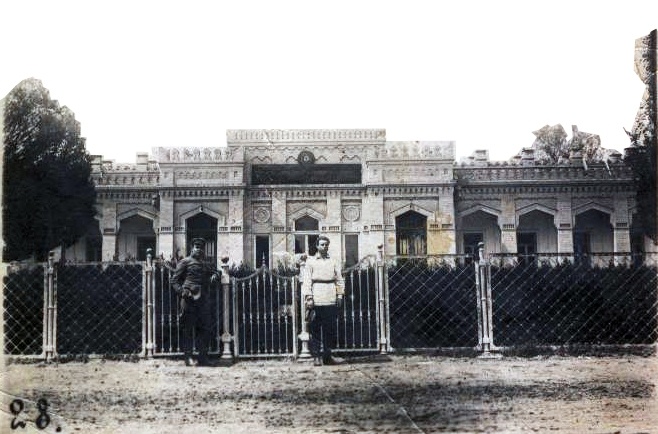 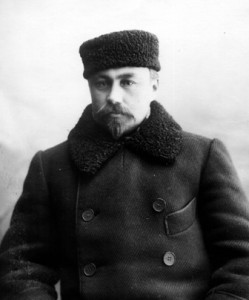 